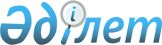 "Қазақстан Республикасының Бірыңғай бюджеттік сыныптамасының кейбір мәселелері" Қазақстан Республикасы Қаржы министрінің 2014 жылғы 18 қыркүйектегі № 403 бұйрығына толықтырулар енгізу туралыҚазақстан Республикасы Қаржы министрінің 2018 жылғы 1 наурыздағы № 326 бұйрығы. Қазақстан Республикасының Әділет министрлігінде 2018 жылғы 2 наурызда № 16478 болып тіркелді
      БҰЙЫРАМЫН:
      1. "Қазақстан Республикасының Бірыңғай бюджеттік сыныптамасының кейбір мәселелері" Қазақстан Республикасы Қаржы министрінің 2014 жылғы 18 қыркүйектегі № 403 бұйрығына (Нормативтік құқықтық актілерді мемлекеттік тіркеу тізілімінде № 9756 болып тіркелген, 2014 жылғы 17 қазанда "Әділет" ақпараттық-құқықтық жүйесінде жарияланған) мынадай толықтырулар енгізілсін:
      көрсетілген бұйрықпен бекітілген Қазақстан Республикасының Бірыңғай бюджеттік сыныптамасында:
      бюджет шығыстарының функционалдық сыныптамасында:
      01 "Жалпы сипаттағы мемлекеттiк қызметтер" функционалдық тобында:
      2 "Қаржылық қызмет" функционалдық кіші тобында:
      мынадай мазмұндағы 001 бюджеттік бағдарламасымен және 011 және 015 бюджеттік кіші бағдарламалары бар 001 бюджеттік бағдарламасымен 332 бюджеттік бағдарламалардың әкімшісімен толықтырылсын:
      "332 Республикалық маңызы бар қаланың, астананың активтер және мемлекеттік сатып алу басқармасы 
      001 Жергілікті деңгейде коммуналдық мүлікті және мемлекеттік сатып алу саласындағы мемлекеттік саясатты іске асыру жөніндегі қызметтер
      011 Республикалық бюджеттен берілетін трансферттер есебiнен
      015 Жергілікті бюджет қаражаты есебінен";
      мынадай мазмұндағы 003, 010, 011, 100, 106, 107, 108, 109, 115, 118, 119, 123 және 124-бюджеттік бағдарламалармен толықтырылсын:
      "003 Мемлекеттік органның күрделі шығыстары
      010 Жекешелендіру, коммуналдық меншікті басқару, жекешелендіруден кейінгі қызмет және осыған байланысты дауларды реттеу
      011 Коммуналдық меншікке түскен мүлікті есепке алу, сақтау, бағалау және сату
      100 Қазақстан Республикасы Үкіметінің төтенше резерві есебінен іс-шаралар өткізу
      106 Әлеуметтік, табиғи және техногендік сипаттағы төтенше жағдайларды жою үшін жергілікті атқарушы органның төтенше резерві есебінен іс-шаралар өткізу
      107 Жергілікті атқарушы органның шұғыл шығындарға арналған резервінің есебінен іс-шаралар өткізу
      108 Бюджеттік инвестициялық жобалардың техникалық-экономикалық негіздемелерін және мемлекеттік-жекешелік әріптестік жобалардың, оның ішінде концессиялық жобалардың конкурстық құжаттамаларын әзірлеу немесе түзету, сондай-ақ қажетті сараптамаларын жүргізу, мемлекеттік-жекешелік әріптестік жобаларды, оның ішінде концессиялық жобаларды консультациялық сүйемелдеу
      109 Қазақстан Республикасы Үкіметінің шұғыл шығындарға арналған резервінің есебінен іс-шаралар өткізу
      115 Жергілікті атқарушы органы резервінің қаражаты есебінен соттардың шешімдері бойынша жергілікті атқарушы органдардың міндеттемелерін орындау
      118 Қазақстан Республикасы Үкіметінің табиғи және техногендік сипаттағы төтенше жағдайларды жою кезінде халықтың тіршілігін қамтамасыз етуге арналған резервінің есебінен іс-шаралар өткізу
      119 Қазақстан Республикасы Үкiметiнiң арнайы резервi есебінен іс-шаралар өткізу
      123 Облыстық, республикалық маңызы бар қалалардың, астананың бюджеттерінен берілетін нысаналы трансферттердің есебінен әлеуметтік, табиғи және техногендік сипаттағы төтенше жағдайлардың салдарын жою, әкiмшiлiк-аумақтық бiрлiктiң саяси, экономикалық және әлеуметтiк тұрақтылығына, адамдардың өмiрi мен денсаулығына қауіп төндiретiн жалпы республикалық немесе халықаралық маңызы бар жағдайларды жою бойынша ағымдағы шығыстарға іс-шаралар өткізу
      124 Облыстық, республикалық маңызы бар қалалардың, астананың бюджеттерінен берілетін нысаналы трансферттердің есебінен әлеуметтік, табиғи және техногендік сипаттағы төтенше жағдайлардың салдарын жою, әкiмшiлiк-аумақтық бiрлiктiң саяси, экономикалық және әлеуметтiк тұрақтылығына, адамдардың өмiрi мен денсаулығына қауіп төндiретiн жалпы республикалық немесе халықаралық маңызы бар жағдайларды жою бойынша даму шығыстарына іс-шаралар өткізу";
      5 "Жоспарлау және статистикалық қызмет" функционалдық кіші тобында:
      мынадай мазмұндағы 011 және 015 бюджеттік кіші бағдарламалары бар 001 бюджеттік бағдарламасымен 345 бюджеттік бағдарламалардың әкімшісімен толықтырылсын:
      "345 Республикалық маңызы бар қаланың, астананың стратегиялық және бюджеттік жоспарлау басқармасы
      001 Жергілікті деңгейде экономикалық саясатты, мемлекеттік жоспарлау жүйесін қалыптастыру мен дамыту саласындағы мемлекеттік саясатты іске асыру жөніндегі қызметтер
      011 Республикалық бюджеттен берілетін трансферттер есебiнен
      015 Жергілікті бюджет қаражаты есебінен";
      мынадай мазмұндағы 004, 100, 106, 107, 108, 109, 115, 118, 119, 123 және 124-бюджеттік бағдарламалармен толықтырылсын:
      "004 Мемлекеттік органның күрделі шығыстары
      100 Қазақстан Республикасы Үкіметінің төтенше резерві есебінен іс-шаралар өткізу
      106 Әлеуметтік, табиғи және техногендік сипаттағы төтенше жағдайларды жою үшін жергілікті атқарушы органның төтенше резерві есебінен іс-шаралар өткізу
      107 Жергілікті атқарушы органның шұғыл шығындарға арналған резервінің есебінен іс-шаралар өткізу
      108 Бюджеттік инвестициялық жобалардың техникалық-экономикалық негіздемелерін және мемлекеттік-жекешелік әріптестік жобалардың, оның ішінде концессиялық жобалардың конкурстық құжаттамаларын әзірлеу немесе түзету, сондай-ақ қажетті сараптамаларын жүргізу, мемлекеттік-жекешелік әріптестік жобаларды, оның ішінде концессиялық жобаларды консультациялық сүйемелдеу
      109 Қазақстан Республикасы Үкіметінің шұғыл шығындарға арналған резервінің есебінен іс-шаралар өткізу
      115 Жергілікті атқарушы органы резервінің қаражаты есебінен соттардың шешімдері бойынша жергілікті атқарушы органдардың міндеттемелерін орындау
      118 Қазақстан Республикасы Үкіметінің табиғи және техногендік сипаттағы төтенше жағдайларды жою кезінде халықтың тіршілігін қамтамасыз етуге арналған резервінің есебінен іс-шаралар өткізу
      119 Қазақстан Республикасы Үкiметiнiң арнайы резервi есебінен іс-шаралар өткізу
      123 Облыстық, республикалық маңызы бар қалалардың, астананың бюджеттерінен берілетін нысаналы трансферттердің есебінен әлеуметтік, табиғи және техногендік сипаттағы төтенше жағдайлардың салдарын жою, әкiмшiлiк-аумақтық бiрлiктiң саяси, экономикалық және әлеуметтiк тұрақтылығына, адамдардың өмiрi мен денсаулығына қауіп төндiретiн жалпы республикалық немесе халықаралық маңызы бар жағдайларды жою бойынша ағымдағы шығыстарға іс-шаралар өткізу
      124 Облыстық, республикалық маңызы бар қалалардың, астананың бюджеттерінен берілетін нысаналы трансферттердің есебінен әлеуметтік, табиғи және техногендік сипаттағы төтенше жағдайлардың салдарын жою, әкiмшiлiк-аумақтық бiрлiктiң саяси, экономикалық және әлеуметтiк тұрақтылығына, адамдардың өмiрi мен денсаулығына қауіп төндiретiн жалпы республикалық немесе халықаралық маңызы бар жағдайларды жою бойынша даму шығыстарына іс-шаралар өткізу";
      9 "Жалпы сипаттағы өзге де мемлекеттiк қызметтер" функционалдық кіші тобында:
      мынадай мазмұндағы 011 және 015 бюджеттік кіші бағдарламалары бар 001 бюджеттік бағдарламасымен 337 бюджеттік бағдарламалардың әкімшісімен толықтырылсын:
      "337 Республикалық маңызы бар қаланың, астананың қалалық орта сапасы және бақылау басқармасы
      001 Жергілікті деңгейде ауыл шаруашылығы, еңбек, тұрғын үй қоры, мемлекеттік сәулет-құрылыс бақылау, жерлердің пайдаланылуы мен қорғалуын бақылау саласындағы мемлекеттік саясатты іске асыру жөніндегі қызметтер
      011 Республикалық бюджеттен берілетін трансферттер есебiнен
      015 Жергілікті бюджет қаражаты есебінен";
      мынадай мазмұндағы 003, 032, 100, 106, 107, 108, 109, 115, 118, 119, 123 және 124-бюджеттік бағдарламалармен толықтырылсын:
      "003 Мемлекеттік органның күрделі шығыстары
      032 Ведомстволық бағыныстағы мемлекеттік мекемелер мен ұйымдардың күрделі шығыстары
      100 Қазақстан Республикасы Үкіметінің төтенше резерві есебінен іс-шаралар өткізу
      106 Әлеуметтік, табиғи және техногендік сипаттағы төтенше жағдайларды жою үшін жергілікті атқарушы органның төтенше резерві есебінен іс-шаралар өткізу
      107 Жергілікті атқарушы органның шұғыл шығындарға арналған резервінің есебінен іс-шаралар өткізу
      108 Бюджеттік инвестициялық жобалардың техникалық-экономикалық негіздемелерін және мемлекеттік-жекешелік әріптестік жобалардың, оның ішінде концессиялық жобалардың конкурстық құжаттамаларын әзірлеу немесе түзету, сондай-ақ қажетті сараптамаларын жүргізу, мемлекеттік-жекешелік әріптестік жобаларды, оның ішінде концессиялық жобаларды консультациялық сүйемелдеу
      109 Қазақстан Республикасы Үкіметінің шұғыл шығындарға арналған резервінің есебінен іс-шаралар өткізу
      115 Жергілікті атқарушы органы резервінің қаражаты есебінен соттардың шешімдері бойынша жергілікті атқарушы органдардың міндеттемелерін орындау
      118 Қазақстан Республикасы Үкіметінің табиғи және техногендік сипаттағы төтенше жағдайларды жою кезінде халықтың тіршілігін қамтамасыз етуге арналған резервінің есебінен іс-шаралар өткізу
      119 Қазақстан Республикасы Үкiметiнiң арнайы резервi есебінен іс-шаралар өткізу
      123 Облыстық, республикалық маңызы бар қалалардың, астананың бюджеттерінен берілетін нысаналы трансферттердің есебінен әлеуметтік, табиғи және техногендік сипаттағы төтенше жағдайлардың салдарын жою, әкiмшiлiк-аумақтық бiрлiктiң саяси, экономикалық және әлеуметтiк тұрақтылығына, адамдардың өмiрi мен денсаулығына қауіп төндiретiн жалпы республикалық немесе халықаралық маңызы бар жағдайларды жою бойынша ағымдағы шығыстарға іс-шаралар өткізу
      124 Облыстық, республикалық маңызы бар қалалардың, астананың бюджеттерінен берілетін нысаналы трансферттердің есебінен әлеуметтік, табиғи және техногендік сипаттағы төтенше жағдайлардың салдарын жою, әкiмшiлiк-аумақтық бiрлiктiң саяси, экономикалық және әлеуметтiк тұрақтылығына, адамдардың өмiрi мен денсаулығына қауіп төндiретiн жалпы республикалық немесе халықаралық маңызы бар жағдайларды жою бойынша даму шығыстарына іс-шаралар өткізу";
      мынадай мазмұндағы 011 және 015 бюджеттік кіші бағдарламалары бар 001 бюджеттік бағдарламасымен 338 бюджеттік бағдарламалардың әкімшісімен толықтырылсын:
      "338 Республикалық маңызы бар қаланың, астананың қоғамдық даму істері басқармасы
      001 Жергілікті деңгейде дін қызметі, жастар және ішкі саясат мәселелері жөніндегі мемлекеттік саясатты іске асыру жөніндегі қызметтер
      011 Республикалық бюджеттен берілетін трансферттер есебiнен
      015 Жергілікті бюджет қаражаты есебінен";
      мынадай мазмұндағы 003, 032, 078, 100, 106, 107, 108, 109, 115, 118, 119, 123 және 124-бюджеттік бағдарламалармен толықтырылсын:
      "003 Мемлекеттік органның күрделі шығыстары
      032 Ведомстволық бағыныстағы мемлекеттік мекемелер мен ұйымдардың күрделі шығыстары
      078 Өңірде діни ахуалды зерделеу және талдау
      100 Қазақстан Республикасы Үкіметінің төтенше резерві есебінен іс-шаралар өткізу
      106 Әлеуметтік, табиғи және техногендік сипаттағы төтенше жағдайларды жою үшін жергілікті атқарушы органның төтенше резерві есебінен іс-шаралар өткізу
      107 Жергілікті атқарушы органның шұғыл шығындарға арналған резервінің есебінен іс-шаралар өткізу
      108 Бюджеттік инвестициялық жобалардың техникалық-экономикалық негіздемелерін және мемлекеттік-жекешелік әріптестік жобалардың, оның ішінде концессиялық жобалардың конкурстық құжаттамаларын әзірлеу немесе түзету, сондай-ақ қажетті сараптамаларын жүргізу, мемлекеттік-жекешелік әріптестік жобаларды, оның ішінде концессиялық жобаларды консультациялық сүйемелдеу
      109 Қазақстан Республикасы Үкіметінің шұғыл шығындарға арналған резервінің есебінен іс-шаралар өткізу
      115 Жергілікті атқарушы органы резервінің қаражаты есебінен соттардың шешімдері бойынша жергілікті атқарушы органдардың міндеттемелерін орындау
      118 Қазақстан Республикасы Үкіметінің табиғи және техногендік сипаттағы төтенше жағдайларды жою кезінде халықтың тіршілігін қамтамасыз етуге арналған резервінің есебінен іс-шаралар өткізу
      119 Қазақстан Республикасы Үкiметiнiң арнайы резервi есебінен іс-шаралар өткізу
      123 Облыстық, республикалық маңызы бар қалалардың, астананың бюджеттерінен берілетін нысаналы трансферттердің есебінен әлеуметтік, табиғи және техногендік сипаттағы төтенше жағдайлардың салдарын жою, әкiмшiлiк-аумақтық бiрлiктiң саяси, экономикалық және әлеуметтiк тұрақтылығына, адамдардың өмiрi мен денсаулығына қауіп төндiретiн жалпы республикалық немесе халықаралық маңызы бар жағдайларды жою бойынша ағымдағы шығыстарға іс-шаралар өткізу
      124 Облыстық, республикалық маңызы бар қалалардың, астананың бюджеттерінен берілетін нысаналы трансферттердің есебінен әлеуметтік, табиғи және техногендік сипаттағы төтенше жағдайлардың салдарын жою, әкiмшiлiк-аумақтық бiрлiктiң саяси, экономикалық және әлеуметтiк тұрақтылығына, адамдардың өмiрi мен денсаулығына қауіп төндiретiн жалпы республикалық немесе халықаралық маңызы бар жағдайларды жою бойынша даму шығыстарына іс-шаралар өткізу";
      мынадай мазмұндағы 011 және 015 бюджеттік кіші бағдарламалары бар 001 бюджеттік бағдарламасымен 340 бюджеттік бағдарламалардың әкімшісімен толықтырылсын:
      "340 Республикалық маңызы бар қаланың, астананың қалалық ортаны регенерациялау басқармасы
      001 Жергілікті деңгейде коммуналдық меншік салу саласындағы мемлекеттік саясатты іске асыру жөніндегі қызметтер
      011 Республикалық бюджеттен берілетін трансферттер есебiнен
      015 Жергілікті бюджет қаражаты есебінен";
      мынадай мазмұндағы 002, 061, 100, 106, 107, 108, 109, 115, 118, 119, 123 және 124-бюджеттік бағдарламалармен толықтырылсын:
      "002 Мемлекеттік органның күрделі шығыстары
      061 Мемлекеттік органдардың объектілерін дамыту 
      100 Қазақстан Республикасы Үкіметінің төтенше резерві есебінен іс-шаралар өткізу
      106 Әлеуметтік, табиғи және техногендік сипаттағы төтенше жағдайларды жою үшін жергілікті атқарушы органның төтенше резерві есебінен іс-шаралар өткізу
      107 Жергілікті атқарушы органның шұғыл шығындарға арналған резервінің есебінен іс-шаралар өткізу
      108 Бюджеттік инвестициялық жобалардың техникалық-экономикалық негіздемелерін және мемлекеттік-жекешелік әріптестік жобалардың, оның ішінде концессиялық жобалардың конкурстық құжаттамаларын әзірлеу немесе түзету, сондай-ақ қажетті сараптамаларын жүргізу, мемлекеттік-жекешелік әріптестік жобаларды, оның ішінде концессиялық жобаларды консультациялық сүйемелдеу
      109 Қазақстан Республикасы Үкіметінің шұғыл шығындарға арналған резервінің есебінен іс-шаралар өткізу
      115 Жергілікті атқарушы органы резервінің қаражаты есебінен соттардың шешімдері бойынша жергілікті атқарушы органдардың міндеттемелерін орындау
      118 Қазақстан Республикасы Үкіметінің табиғи және техногендік сипаттағы төтенше жағдайларды жою кезінде халықтың тіршілігін қамтамасыз етуге арналған резервінің есебінен іс-шаралар өткізу
      119 Қазақстан Республикасы Үкiметiнiң арнайы резервi есебінен іс-шаралар өткізу
      123 Облыстық, республикалық маңызы бар қалалардың, астананың бюджеттерінен берілетін нысаналы трансферттердің есебінен әлеуметтік, табиғи және техногендік сипаттағы төтенше жағдайлардың салдарын жою, әкiмшiлiк-аумақтық бiрлiктiң саяси, экономикалық және әлеуметтiк тұрақтылығына, адамдардың өмiрi мен денсаулығына қауіп төндiретiн жалпы республикалық немесе халықаралық маңызы бар жағдайларды жою бойынша ағымдағы шығыстарға іс-шаралар өткізу
      124 Облыстық, республикалық маңызы бар қалалардың, астананың бюджеттерінен берілетін нысаналы трансферттердің есебінен әлеуметтік, табиғи және техногендік сипаттағы төтенше жағдайлардың салдарын жою, әкiмшiлiк-аумақтық бiрлiктiң саяси, экономикалық және әлеуметтiк тұрақтылығына, адамдардың өмiрi мен денсаулығына қауіп төндiретiн жалпы республикалық немесе халықаралық маңызы бар жағдайларды жою бойынша даму шығыстарына іс-шаралар өткізу";
      мынадай мазмұндағы 011 және 015 бюджеттік кіші бағдарламалары бар 001 бюджеттік бағдарламасымен 341 бюджеттік бағдарламалардың әкімшісімен толықтырылсын:
      "341 Республикалық маңызы бар қаланың, астананың құрылыс және тұрғын үй саясаты басқармасы
      001 Жергілікті деңгейде құрылыс және тұрғын үй саясаты салаларындағы мемлекеттік саясатты іске асыру жөніндегі қызметтер
      011 Республикалық бюджеттен берілетін трансферттер есебiнен
      015 Жергілікті бюджет қаражаты есебінен";
      мынадай мазмұндағы 003, 061, 100, 106, 107, 108, 109, 115, 118, 119, 123 және 124-бюджеттік бағдарламалармен толықтырылсын:
      "003 Мемлекеттік органның күрделі шығыстары
      061 Мемлекеттік органдардың объектілерін дамыту 
      100 Қазақстан Республикасы Үкіметінің төтенше резерві есебінен іс-шаралар өткізу
      106 Әлеуметтік, табиғи және техногендік сипаттағы төтенше жағдайларды жою үшін жергілікті атқарушы органның төтенше резерві есебінен іс-шаралар өткізу
      107 Жергілікті атқарушы органның шұғыл шығындарға арналған резервінің есебінен іс-шаралар өткізу
      108 Бюджеттік инвестициялық жобалардың техникалық-экономикалық негіздемелерін және мемлекеттік-жекешелік әріптестік жобалардың, оның ішінде концессиялық жобалардың конкурстық құжаттамаларын әзірлеу немесе түзету, сондай-ақ қажетті сараптамаларын жүргізу, мемлекеттік-жекешелік әріптестік жобаларды, оның ішінде концессиялық жобаларды консультациялық сүйемелдеу
      109 Қазақстан Республикасы Үкіметінің шұғыл шығындарға арналған резервінің есебінен іс-шаралар өткізу
      115 Жергілікті атқарушы органы резервінің қаражаты есебінен соттардың шешімдері бойынша жергілікті атқарушы органдардың міндеттемелерін орындау
      118 Қазақстан Республикасы Үкіметінің табиғи және техногендік сипаттағы төтенше жағдайларды жою кезінде халықтың тіршілігін қамтамасыз етуге арналған резервінің есебінен іс-шаралар өткізу
      119 Қазақстан Республикасы Үкiметiнiң арнайы резервi есебінен іс-шаралар өткізу
      123 Облыстық, республикалық маңызы бар қалалардың, астананың бюджеттерінен берілетін нысаналы трансферттердің есебінен әлеуметтік, табиғи және техногендік сипаттағы төтенше жағдайлардың салдарын жою, әкiмшiлiк-аумақтық бiрлiктiң саяси, экономикалық және әлеуметтiк тұрақтылығына, адамдардың өмiрi мен денсаулығына қауіп төндiретiн жалпы республикалық немесе халықаралық маңызы бар жағдайларды жою бойынша ағымдағы шығыстарға іс-шаралар өткізу
      124 Облыстық, республикалық маңызы бар қалалардың, астананың бюджеттерінен берілетін нысаналы трансферттердің есебінен әлеуметтік, табиғи және техногендік сипаттағы төтенше жағдайлардың салдарын жою, әкiмшiлiк-аумақтық бiрлiктiң саяси, экономикалық және әлеуметтiк тұрақтылығына, адамдардың өмiрi мен денсаулығына қауіп төндiретiн жалпы республикалық немесе халықаралық маңызы бар жағдайларды жою бойынша даму шығыстарына іс-шаралар өткізу";
      мынадай мазмұндағы 011 және 015 бюджеттік кіші бағдарламалары бар 001 бюджеттік бағдарламасымен 343 бюджеттік бағдарламалардың әкімшісімен толықтырылсын:
      "343 Республикалық маңызы бар қаланың, астананың отын-энергетикалық кешені және коммуналдық шаруашылық басқармасы
      001 Жергiлiктi деңгейде энергетика және коммуналдық шаруашылық салаларындағы мемлекеттік саясатты іске асыру жөніндегі қызметтер
      011 Республикалық бюджеттен берілетін трансферттер есебiнен
      015 Жергілікті бюджет қаражаты есебінен";
      мынадай мазмұндағы 003, 100, 106, 107, 108, 109, 115, 118, 119, 123 және 124-бюджеттік бағдарламалармен толықтырылсын:
      "003 Мемлекеттік органның күрделі шығыстары 
      100 Қазақстан Республикасы Үкіметінің төтенше резерві есебінен іс-шаралар өткізу
      106 Әлеуметтік, табиғи және техногендік сипаттағы төтенше жағдайларды жою үшін жергілікті атқарушы органның төтенше резерві есебінен іс-шаралар өткізу
      107 Жергілікті атқарушы органның шұғыл шығындарға арналған резервінің есебінен іс-шаралар өткізу
      108 Бюджеттік инвестициялық жобалардың техникалық-экономикалық негіздемелерін және мемлекеттік-жекешелік әріптестік жобалардың, оның ішінде концессиялық жобалардың конкурстық құжаттамаларын әзірлеу немесе түзету, сондай-ақ қажетті сараптамаларын жүргізу, мемлекеттік-жекешелік әріптестік жобаларды, оның ішінде концессиялық жобаларды консультациялық сүйемелдеу
      109 Қазақстан Республикасы Үкіметінің шұғыл шығындарға арналған резервінің есебінен іс-шаралар өткізу
      115 Жергілікті атқарушы органы резервінің қаражаты есебінен соттардың шешімдері бойынша жергілікті атқарушы органдардың міндеттемелерін орындау
      118 Қазақстан Республикасы Үкіметінің табиғи және техногендік сипаттағы төтенше жағдайларды жою кезінде халықтың тіршілігін қамтамасыз етуге арналған резервінің есебінен іс-шаралар өткізу
      119 Қазақстан Республикасы Үкiметiнiң арнайы резервi есебінен іс-шаралар өткізу
      123 Облыстық, республикалық маңызы бар қалалардың, астананың бюджеттерінен берілетін нысаналы трансферттердің есебінен әлеуметтік, табиғи және техногендік сипаттағы төтенше жағдайлардың салдарын жою, әкiмшiлiк-аумақтық бiрлiктiң саяси, экономикалық және әлеуметтiк тұрақтылығына, адамдардың өмiрi мен денсаулығына қауіп төндiретiн жалпы республикалық немесе халықаралық маңызы бар жағдайларды жою бойынша ағымдағы шығыстарға іс-шаралар өткізу
      124 Облыстық, республикалық маңызы бар қалалардың, астананың бюджеттерінен берілетін нысаналы трансферттердің есебінен әлеуметтік, табиғи және техногендік сипаттағы төтенше жағдайлардың салдарын жою, әкiмшiлiк-аумақтық бiрлiктiң саяси, экономикалық және әлеуметтiк тұрақтылығына, адамдардың өмiрi мен денсаулығына қауіп төндiретiн жалпы республикалық немесе халықаралық маңызы бар жағдайларды жою бойынша даму шығыстарына іс-шаралар өткізу";
      мынадай мазмұндағы 011 және 015 бюджеттік кіші бағдарламалары бар 001 бюджеттік бағдарламасымен 344 бюджеттік бағдарламалардың әкімшісімен толықтырылсын:
      "344 Республикалық маңызы бар қаланың, астананың сәулет, қала құрылысы және жер қатынастары басқармасы
      001 Жергілікті деңгейде сәулет, қала құрылысы, жер қатынастарын реттеу салаларындағы мемлекеттік саясатты іске асыру жөніндегі қызметтер
      011 Республикалық бюджеттен берілетін трансферттер есебiнен
      015 Жергілікті бюджет қаражаты есебінен";
      мынадай мазмұндағы 005, 032, 100, 106, 107, 108, 109, 115, 118, 119, 123 және 124-бюджеттік бағдарламалармен толықтырылсын:
      "005 Мемлекеттік органның күрделі шығыстары
      032 Ведомстволық бағыныстағы мемлекеттік мекемелер мен ұйымдардың күрделі шығыстары
      100 Қазақстан Республикасы Үкіметінің төтенше резерві есебінен іс-шаралар өткізу
      106 Әлеуметтік, табиғи және техногендік сипаттағы төтенше жағдайларды жою үшін жергілікті атқарушы органның төтенше резерві есебінен іс-шаралар өткізу
      107 Жергілікті атқарушы органның шұғыл шығындарға арналған резервінің есебінен іс-шаралар өткізу
      108 Бюджеттік инвестициялық жобалардың техникалық-экономикалық негіздемелерін және мемлекеттік-жекешелік әріптестік жобалардың, оның ішінде концессиялық жобалардың конкурстық құжаттамаларын әзірлеу немесе түзету, сондай-ақ қажетті сараптамаларын жүргізу, мемлекеттік-жекешелік әріптестік жобаларды, оның ішінде концессиялық жобаларды консультациялық сүйемелдеу
      109 Қазақстан Республикасы Үкіметінің шұғыл шығындарға арналған резервінің есебінен іс-шаралар өткізу
      115 Жергілікті атқарушы органы резервінің қаражаты есебінен соттардың шешімдері бойынша жергілікті атқарушы органдардың міндеттемелерін орындау
      118 Қазақстан Республикасы Үкіметінің табиғи және техногендік сипаттағы төтенше жағдайларды жою кезінде халықтың тіршілігін қамтамасыз етуге арналған резервінің есебінен іс-шаралар өткізу
      119 Қазақстан Республикасы Үкiметiнiң арнайы резервi есебінен іс-шаралар өткізу
      123 Облыстық, республикалық маңызы бар қалалардың, астананың бюджеттерінен берілетін нысаналы трансферттердің есебінен әлеуметтік, табиғи және техногендік сипаттағы төтенше жағдайлардың салдарын жою, әкiмшiлiк-аумақтық бiрлiктiң саяси, экономикалық және әлеуметтiк тұрақтылығына, адамдардың өмiрi мен денсаулығына қауіп төндiретiн жалпы республикалық немесе халықаралық маңызы бар жағдайларды жою бойынша ағымдағы шығыстарға іс-шаралар өткізу
      124 Облыстық, республикалық маңызы бар қалалардың, астананың бюджеттерінен берілетін нысаналы трансферттердің есебінен әлеуметтік, табиғи және техногендік сипаттағы төтенше жағдайлардың салдарын жою, әкiмшiлiк-аумақтық бiрлiктiң саяси, экономикалық және әлеуметтiк тұрақтылығына, адамдардың өмiрi мен денсаулығына қауіп төндiретiн жалпы республикалық немесе халықаралық маңызы бар жағдайларды жою бойынша даму шығыстарына іс-шаралар өткізу";
      02 "Қорғаныс" функционалдық тобында:
      2 "Төтенше жағдайлар жөнiндегi жұмыстарды ұйымдастыру" функционалдық кіші тобында:
      мынадай мазмұндағы 030 бюджеттік бағдарламасы бар 340 және 341 бюджеттік бағдарламалардың әкімшілерімен толықтырылсын:
      "340 Республикалық маңызы бар қаланың, астананың қалалық ортаны регенерациялау басқармасы
      030 Жұмылдыру дайындығы және төтенше жағдайлар объектілерін дамыту
      341 Республикалық маңызы бар қаланың, астананың құрылыс және тұрғын үй саясаты басқармасы 
      030 Жұмылдыру дайындығы және төтенше жағдайлар объектілерін дамыту";
      03 "Қоғамдық тәртіп, қауіпсіздік, құқықтық, сот, қылмыстық-атқару қызметі" функционалдық тобында:
      1 "Құқық қорғау қызметi" функционалдық кіші тобында:
      мынадай мазмұндағы 004 бюджеттік бағдарламасы және 005 және 015 бюджеттік кіші бағдарламалары бар 340 бюджеттік бағдарламалардың әкімшісімен толықтырылсын:
      "340 Республикалық маңызы бар қаланың, астананың қалалық ортаны регенерациялау басқармасы
      004 Ішкі істер органдарының объектілерін дамыту
      005 Ішкі қарыздар есебінен
      015 Жергілікті бюджет қаражаты есебінен";
      мынадай мазмұндағы 011 және 015 бюджеттік кіші бағдарламалары бар 021 бюджеттік бағдарламасымен толықтырылсын:
      "021 Қоғамдық тәртіп және қауіпсіздік объектілерін салу
      011 Республикалық бюджеттен берілетін трансферттер есебiнен
      015 Жергілікті бюджет қаражаты есебінен";
      мынадай мазмұндағы 004 бюджеттік бағдарламасымен және 005 және 015 бюджеттік кіші бағдарламаларымен 341 бюджеттік бағдарламалардың әкімшісімен толықтырылсын:
      "341 Республикалық маңызы бар қаланың, астананың құрылыс және тұрғын үй саясаты басқармасы
      004 Ішкі істер органдарының объектілерін дамыту
      005 Ішкі қарыздар есебінен
      015 Жергілікті бюджет қаражаты есебінен";
      мынадай мазмұндағы 011 және 015 бюджеттік кіші бағдарламалары бар 021 бюджеттік бағдарламасымен толықтырылсын:
      "021 Қоғамдық тәртіп және қауіпсіздік объектілерін салу
      011 Республикалық бюджеттен берілетін трансферттер есебiнен
      015 Жергілікті бюджет қаражаты есебінен";
      6 "Қылмыстық-атқару жүйесі" функционалдық кіші тобында:
      мынадай мазмұндағы 039 бюджеттік бағдарламасы бар 333 бюджеттік бағдарламалардың әкімшісімен толықтырылсын:
      "333 Республикалық маңызы бар қаланың, астананың жұмыспен қамту және әлеуметтік қорғау басқармасы
      039 Қылмыстық жазасын өтеген адамдарды әлеуметтік бейімдеу мен оңалтуды ұйымдастыру және жүзеге асыру";
      9 "Қоғамдық тәртіп және қауіпсіздік саласындағы басқа да қызметтер" функционалдық кіші тобында:
      мынадай мазмұндағы 021 бюджеттік бағдарламасы бар 335 бюджеттік бағдарламалардың әкімшісімен толықтырылсын:
      "335 Республикалық маңызы бар қаланың, астананың көлік және жол-көлік инфрақұрылымын дамыту басқармасы
      021 Елдi мекендерде жол қозғалысы қауiпсiздiгін қамтамасыз ету";
      04 "Бiлiм беру" функционалдық тобында:
      1 "Мектепке дейiнгi тәрбие және оқыту" функционалдық кіші тобында:
      мынадай мазмұндағы 037 бюджеттік бағдарламасымен және 005 және 015 бюджеттік кіші бағдарламаларымен 340 және 341 бюджеттік бағдарламалардың әкімшілерімен толықтырылсын:
      "340 Республикалық маңызы бар қаланың, астананың қалалық ортаны регенерациялау басқармасы
      037 Мектепке дейiнгi тәрбие және оқыту объектілерін салу және реконструкциялау
      005 Ішкі қарыздар есебінен
      015 Жергілікті бюджет қаражаты есебінен
      341 Республикалық маңызы бар қаланың, астананың құрылыс және тұрғын үй саясаты басқармасы
      037 Мектепке дейiнгi тәрбие және оқыту объектілерін салу және реконструкциялау
      005 Ішкі қарыздар есебінен
      015 Жергілікті бюджет қаражаты есебінен";
      464 "Ауданның (облыстық маңызы бар қаланың) білім бөлімі" бюджеттік бағдарламалардың әкімшісі бойынша:
      мынадай мазмұндағы 011 және 015 бюджеттік кіші бағдарламалары бар 024 бюджеттік бағдарламасымен толықтырылсын:
      "024 Мектепке дейінгі білім беру ұйымдарында мемлекеттік білім беру тапсырыстарын іске асыруға аудандық маңызы бар қала, ауыл, кент, ауылдық округ бюджеттеріне берілетін ағымдағы нысаналы трансферттер 
      011 Республикалық бюджеттен берілетін трансферттер есебiнен
      015 Жергілікті бюджет қаражаты есебінен";
      2 "Бастауыш, негізгі орта және жалпы орта білім беру" функционалдық кіші тобында:
      мынадай мазмұндағы 028 бюджеттік бағдарламасымен және 005, 011 және 015 бюджеттік кіші бағдарламаларымен 340 бюджеттік бағдарламалардың әкімшісімен толықтырылсын:
      "340 Республикалық маңызы бар қаланың, астананың қалалық ортаны регенерациялау басқармасы
      028 Бастауыш, негізгі орта және жалпы орта білім беру объектілерін салу және реконструкциялау
      005 Ішкі қарыздар есебінен
      011 Республикалық бюджеттен берілетін трансферттер есебiнен
      015 Жергілікті бюджет қаражаты есебінен";
      мынадай мазмұндағы 069 бюджеттік бағдарламамен толықтырылсын:
      "069 Қосымша білім беру объектілерін салу және реконструкциялау";
      мынадай мазмұндағы 028 бюджеттік бағдарламасымен және 005, 011 және 015 бюджеттік кіші бағдарламаларымен 341 бюджеттік бағдарламалардың әкімшісімен толықтырылсын:
      "341 Республикалық маңызы бар қаланың, астананың құрылыс және тұрғын үй саясаты басқармасы
      028 Бастауыш, негізгі орта және жалпы орта білім беру объектілерін салу және реконструкциялау
      005 Ішкі қарыздар есебінен
      011 Республикалық бюджеттен берілетін трансферттер есебiнен
      015 Жергілікті бюджет қаражаты есебінен";
      мынадай мазмұндағы 069 бюджеттік бағдарламамен толықтырылсын:
      "069 Қосымша білім беру объектілерін салу және реконструкциялау";
      мынадай мазмұндағы 017 бюджеттік бағдарламасымен 342 бюджеттік бағдарламалардың әкімшісімен толықтырылсын:
      "342 Республикалық маңызы бар қаланың, астананың мәдениет және спорт басқармасы
      017 Балалар мен жасөспірімдерге спорт бойынша қосымша білім беру";
      4 "Техникалық және кәсіптік, орта білімнен кейінгі білім беру" функционалдық кіші тобында:
      мынадай мазмұндағы 043 и 044 бюджеттік бағдарламаларымен
      339 бюджеттік бағдарламалардың әкімшісімен толықтырылсын:
      "339 Республикалық маңызы бар қаланың, астананың қоғамдық денсаулық сақтау басқармасы
      043 Техникалық және кәсіптік, орта білімнен кейінгі білім беру ұйымдарында мамандар даярлау
      044 Техникалық және кәсіптік, орта білімнен кейінгі білім беру бағдарламалары бойынша оқитындарға әлеуметтік қолдау көрсету";
      5 "Мамандарды қайта даярлау және біліктіліктерін арттыру" функционалдық кіші тобында:
      мынадай мазмұндағы 003 бюджеттік бағдарламасы бар 339 бюджеттік бағдарламалардың әкімшісімен толықтырылсын:
      "339 Республикалық маңызы бар қаланың, астананың қоғамдық денсаулық сақтау басқармасы
      003 Кадрлардың біліктілігін арттыру және оларды қайта даярлау";
      05 "Денсаулық сақтау" функционалдық тобында:
      2 "Халықтың денсаулығын қорғау" функционалдық кіші тобында:
      мынадай мазмұндағы 006 бюджеттік бағдарламасы бар 339 бюджеттік бағдарламалардың әкімшісімен толықтырылсын:
      "339 Республикалық маңызы бар қаланың, астананың қоғамдық денсаулық сақтау басқармасы
      006 Ана мен баланы қорғау жөніндегі көрсетілетін қызметтер";
      мынадай мазмұндағы 011 және 015 бюджеттік кіші бағдарламалары бар 007 бюджеттік бағдарламасымен толықтырылсын:
      "007 Салауатты өмір салтын насихаттау
      011 Республикалық бюджеттен берілетін трансферттер есебiнен
      015 Жергілікті бюджет қаражаты есебінен";
      мынадай мазмұндағы 041 бюджеттік бағдарламамен толықтырылсын:
      "041 Республикалық маңызы бар қаланың, астананың жергілікті өкілдік органдарының шешімі бойынша тегін медициналық көмектің кепілдендірілген көлемін қосымша қамтамасыз ету";
      мынадай мазмұндағы 011 және 015 бюджеттік кіші бағдарламалары бар 042 бюджеттік бағдарламасымен толықтырылсын:
      "042 Медициналық ұйымның сот шешімі негізінде жүзеге асырылатын жыныстық құмарлықты төмендетуге арналған іс-шараларды жүргізу
      011 Республикалық бюджеттен берілетін трансферттер есебiнен
      015 Жергілікті бюджет қаражаты есебінен";
      мынадай мазмұндағы 038 бюджеттік бағдарламасымен және 011 және 015 бюджеттік кіші бағдарламаларымен 340 және 341 бюджеттік бағдарламалардың әкімшілерімен толықтырылсын:
      "340 Республикалық маңызы бар қаланың, астананың қалалық ортаны регенерациялау басқармасы
      038 Денсаулық сақтау объектiлерiн салу және реконструкциялау
      011 Республикалық бюджеттен берілетін трансферттер есебiнен
      015 Жергілікті бюджет қаражаты есебінен
      341 Республикалық маңызы бар қаланың, астананың құрылыс және тұрғын үй саясаты басқармасы
      038 Денсаулық сақтау объектiлерiн салу және реконструкциялау
      011 Республикалық бюджеттен берілетін трансферттер есебiнен
      015 Жергілікті бюджет қаражаты есебінен";
      3 "Мамандандырылған медициналық көмек" функционалдық кіші тобында:
      мынадай мазмұндағы 027 бюджеттік бағдарламасымен және 011 және 015 бюджеттік кіші бағдарламаларымен 339 бюджеттік бағдарламалардың әкімшісімен толықтырылсын:
      "339 Республикалық маңызы бар қаланың, астананың қоғамдық денсаулық сақтау басқармасы
      027 Халыққа иммундық профилактика жүргізу үшін вакциналарды және басқа медициналық иммундық биологиялық препараттарды орталықтандырылған сатып алу және сақтау
      011 Республикалық бюджеттен берілетін трансферттер есебiнен
      015 Жергілікті бюджет қаражаты есебінен";
      4 "Емханалар" функционалдық кіші тобында:
      мынадай мазмұндағы 039 бюджеттік бағдарламасы бар 339 бюджеттік бағдарламалардың әкімшісімен толықтырылсын:
      "339 Республикалық маңызы бар қаланың, астананың қоғамдық денсаулық сақтау басқармасы
      039 Республикалық бюджет қаражаты есебінен көрсетілетін көмекті қоспағанда ауылдық денсаулық сақтау субъектілерінің амбулаториялық-емханалық қызметтерді және медициналық қызметтерді көрсетуі және Сall-орталықтардың қызмет көрсетуі";
      5 "Медициналық көмектiң басқа түрлерi" функционалдық кіші тобында:
      мынадай мазмұндағы 029 бюджеттік бағдарламасы бар 339 бюджеттік бағдарламалардың әкімшісімен толықтырылсын:
      "339 Республикалық маңызы бар қаланың, астананың қоғамдық денсаулық сақтау басқармасы
      029 Республикалық маңызы бар қаланың, астананың арнайы медициналық жабдықтау базалары";
      9 "Денсаулық сақтау саласындағы өзге де қызметтер" функционалдық кіші тобында:
      мынадай мазмұндағы 011 және 015 бюджеттік кіші бағдарламалары бар 001 және 008 бюджеттік бағдарламаларымен 339 бюджеттік бағдарламалардың әкімшісімен толықтырылсын:
      "339 Республикалық маңызы бар қаланың, астананың қоғамдық денсаулық сақтау басқармасы
      001 Жергілікті денгейде денсаулық сақтау саласындағы мемлекеттік саясатты іске асыру жөніндегі қызметтер
      011 Республикалық бюджеттен берілетін трансферттер есебiнен
      015 Жергілікті бюджет қаражаты есебінен
      008 Қазақстан Республикасында ЖИТС-тің алдын алу және оған қарсы күрес жөніндегі іс-шараларды іске асыру
      011 Республикалық бюджеттен берілетін трансферттер есебiнен
      015 Жергілікті бюджет қаражаты есебінен";
      мынадай мазмұндағы 016, 018, 028, 030, 033, 100, 106, 107, 108, 109, 115, 118, 119, 123 және 124-бюджеттік бағдарламалармен толықтырылсын:
      "016 Азаматтарды елді мекеннен тыс жерлерде емделу үшін тегін және жеңілдетілген жол жүрумен қамтамасыз ету
      018 Денсаулық сақтау саласындағы ақпараттық талдамалық қызметтер
      028 Жаңадан iске қосылатын денсаулық сақтау объектiлерiн күтіп-ұстау
      030 Мемлекеттік органның күрделі шығыстары
      033 Медициналық денсаулық сақтау ұйымдарының күрделі шығыстары
      100 Қазақстан Республикасы Үкіметінің төтенше резерві есебінен іс-шаралар өткізу
      106 Әлеуметтік, табиғи және техногендік сипаттағы төтенше жағдайларды жою үшін жергілікті атқарушы органның төтенше резерві есебінен іс-шаралар өткізу
      107 Жергілікті атқарушы органның шұғыл шығындарға арналған резервінің есебінен іс-шаралар өткізу
      108 Бюджеттік инвестициялық жобалардың техникалық-экономикалық негіздемелерін және мемлекеттік-жекешелік әріптестік жобалардың, оның ішінде концессиялық жобалардың конкурстық құжаттамаларын әзірлеу немесе түзету, сондай-ақ қажетті сараптамаларын жүргізу, мемлекеттік-жекешелік әріптестік жобаларды, оның ішінде концессиялық жобаларды консультациялық сүйемелдеу
      109 Қазақстан Республикасы Үкіметінің шұғыл шығындарға арналған резервінің есебінен іс-шаралар өткізу
      115 Жергілікті атқарушы органы резервінің қаражаты есебінен соттардың шешімдері бойынша жергілікті атқарушы органдардың міндеттемелерін орындау
      118 Қазақстан Республикасы Үкіметінің табиғи және техногендік сипаттағы төтенше жағдайларды жою кезінде халықтың тіршілігін қамтамасыз етуге арналған резервінің есебінен іс-шаралар өткізу
      119 Қазақстан Республикасы Үкiметiнiң арнайы резервi есебінен іс-шаралар өткізу
      123 Облыстық, республикалық маңызы бар қалалардың, астананың бюджеттерінен берілетін нысаналы трансферттердің есебінен әлеуметтік, табиғи және техногендік сипаттағы төтенше жағдайлардың салдарын жою, әкiмшiлiк-аумақтық бiрлiктiң саяси, экономикалық және әлеуметтiк тұрақтылығына, адамдардың өмiрi мен денсаулығына қауіп төндiретiн жалпы республикалық немесе халықаралық маңызы бар жағдайларды жою бойынша ағымдағы шығыстарға іс-шаралар өткізу
      124 Облыстық, республикалық маңызы бар қалалардың, астананың бюджеттерінен берілетін нысаналы трансферттердің есебінен әлеуметтік, табиғи және техногендік сипаттағы төтенше жағдайлардың салдарын жою, әкiмшiлiк-аумақтық бiрлiктiң саяси, экономикалық және әлеуметтiк тұрақтылығына, адамдардың өмiрi мен денсаулығына қауіп төндiретiн жалпы республикалық немесе халықаралық маңызы бар жағдайларды жою бойынша даму шығыстарына іс-шаралар өткізу";
      06 "Әлеуметтiк көмек және әлеуметтiк қамсыздандыру" функционалдық тобында:
      1 "Әлеуметтiк қамсыздандыру" функционалдық кіші тобында:
      мынадай мазмұндағы 011 және 015 бюджеттік кіші бағдарламалары бар 002, 020 және 022 бюджеттік бағдарламаларымен 333 бюджеттік бағдарламалардың әкімшісімен толықтырылсын:
      "333 Республикалық маңызы бар қаланың, астананың жұмыспен қамту және әлеуметтік қорғау басқармасы
      002 Жалпы үлгідегі медициналық-әлеуметтік мекемелерде (ұйымдарда), арнаулы әлеуметтік қызметтер көрсету орталықтарында, әлеуметтік қызмет көрсету орталықтарында қарттар мен мүгедектерге арнаулы әлеуметтік қызметтер көрсету
      011 Республикалық бюджеттен берілетін трансферттер есебiнен
      015 Жергілікті бюджет қаражаты есебінен
      020 Психоневрологиялық медициналық-әлеуметтік мекемелерде (ұйымдарда), арнаулы әлеуметтік қызметтер көрсету орталықтарында, әлеуметтік қызмет көрсету орталықтарында психоневрологиялық аурулармен ауыратын мүгедектер үшін арнаулы әлеуметтік қызметтер көрсету
      011 Республикалық бюджеттен берілетін трансферттер есебiнен
      015 Жергілікті бюджет қаражаты есебінен
      022 Балалар психоневрологиялық медициналық-әлеуметтік мекемелерінде (ұйымдарда), арнаулы әлеуметтік қызметтер көрсету орталықтарында, әлеуметтік қызмет көрсету орталықтарында психоневрологиялық патологиялары бар мүгедек балалар үшін арнаулы әлеуметтік қызметтер көрсету
      011 Республикалық бюджеттен берілетін трансферттер есебiнен
      015 Жергілікті бюджет қаражаты есебінен";
      мынадай мазмұндағы 039 бюджеттік бағдарламасымен және 005, 011 және 015 бюджеттік кіші бағдарламаларымен 340 және 341 бюджеттік бағдарламалардың әкімшілерімен толықтырылсын:
      "340 Республикалық маңызы бар қаланың, астананың қалалық ортаны регенерациялау басқармасы
      039 Әлеуметтік қамтамасыз ету объектілерін салу және реконструкциялау
      005 Ішкі қарыздар есебінен
      011 Республикалық бюджеттен берілетін трансферттер есебiнен
      015 Жергілікті бюджет қаражаты есебінен
      341 Республикалық маңызы бар қаланың, астананың құрылыс және тұрғын үй саясаты басқармасы
      039 Әлеуметтік қамтамасыз ету объектілерін салу және реконструкциялау
      005 Ішкі қарыздар есебінен
      011 Республикалық бюджеттен берілетін трансферттер есебiнен
      015 Жергілікті бюджет қаражаты есебінен";
      2 "Әлеуметтiк көмек" функционалдық кіші тобында:
      мынадай мазмұндағы 011, 100, 101 және 102 бюджеттік кіші бағдарламаларымен 003 бюджеттік бағдарламасы бар 333 бюджеттік бағдарламалардың әкімшісімен толықтырылсын:
      "333 Республикалық маңызы бар қаланың, астананың жұмыспен қамту және әлеуметтік қорғау басқармасы
      003 Жұмыспен қамту бағдарламасы
      011 Республикалық бюджеттен берілетін трансферттер есебiнен
      100 Қоғамдық жұмыстар
      101 Жұмыссыздарды кәсіптік даярлау және қайта даярлау
      102 Халықты жұмыспен қамту саласында азаматтарды әлеуметтік қорғау жөніндегі қосымша шаралар";
      мынадай мазмұндағы 011 және 015 бюджеттік кіші бағдарламалары бар 004 бюджеттік бағдарламасымен толықтырылсын:
      "004 Мемлекеттік атаулы әлеуметтік көмек
      011 Республикалық бюджеттен берілетін трансферттер есебiнен
      015 Жергілікті бюджет қаражаты есебінен";
      мынадай мазмұндағы 007 және 008 бюджеттік бағдарламалармен толықтырылсын:
      "007 Тұрғын үйге көмек көрсету
      008 Жергілікті өкілді органдардың шешімі бойынша азаматтардың жекелеген санаттарына әлеуметтік көмек";
      мынадай мазмұндағы 101, 102, 103, 104, 105 және 106 бюджеттік кіші бағдарламалары бар 009 бюджеттік бағдарламасымен толықтырылсын:
      "009 Мүгедектерді әлеуметтік қолдау
      101 Мұқтаж мүгедектерге әлеуметтік көмектің қосымша түрлері
      102 Мүгедектерді оңалтудың жеке бағдарламасына сәйкес мүгедектердің және мүгедек балалардың санаторлық-курорттық емделуін қамтамасыз ету
      103 Мүгедектерді оңалтудың жеке бағдарламасына сәйкес мүгедектердің техникалық көмекші (орын толтырушы) құралдарымен және (немесе) арнаулы жүріп-тұру құралдарымен қамтамасыз ету
      104 Үйден тәрбиеленіп оқытылатын мүгедек балаларды материалдық қамтамасыз ету 
      105 Мүгедектер мен ардагерлерді оңалту
      106 Протездеу, протездік-ортопедиялық құралдармен қамтамасыз ету және оларды пайдалануға үйрету бойынша медициналық қызметтер көрсету";
      мынадай мазмұндағы 015 бюджеттік бағдарламамен толықтырылсын:
      "015 Оңалтудың жеке бағдарламасына сәйкес мұқтаж мүгедектердi мiндеттi гигиеналық құралдармен қамтамасыз ету, қозғалуға қиындығы бар бірінші топтағы мүгедектерге жеке көмекшінің және есту бойынша мүгедектерге қолмен көрсететiн тіл маманының қызметтерін ұсыну";
      мынадай мазмұндағы 011 және 015 бюджеттік кіші бағдарламалары бар 016, 018 және 030 бюджеттік бағдарламаларымен толықтырылсын:
      "016 Белгілі бір тұрғылықты жері жоқ адамдарды әлеуметтік бейімдеу
      011 Республикалық бюджеттен берілетін трансферттер есебiнен
      015 Жергілікті бюджет қаражаты есебінен
      018 Мұқтаж азаматтарға үйде әлеуметтiк көмек көрсету
      011 Республикалық бюджеттен берілетін трансферттер есебiнен
      015 Жергілікті бюджет қаражаты есебінен
      030 Жұмыспен қамту орталықтарын қамтамасыз ету
      011 Республикалық бюджеттен берілетін трансферттер есебiнен
      015 Жергілікті бюджет қаражаты есебінен";
      мынадай мазмұндағы 017 бюджеттік бағдарламасы бар 335 бюджеттік бағдарламалардың әкімшісімен толықтырылсын:
      "335 Республикалық маңызы бар қаланың, астананың көлік және жол-көлік инфрақұрылымын дамыту басқармасы
      017 Жергілікті өкілдік органдардың шешімі бойынша қалалық қоғамдық көлікте (таксиден басқа) жеңілдікпен, тегін жол жүру түрінде азаматтардың жекелеген санаттарын әлеуметтік қолдау";
      9 "Әлеуметтiк көмек және әлеуметтiк қамтамасыз ету салаларындағы өзге де қызметтер" функционалдық кіші тобында:
      мынадай мазмұндағы 011 және 015 бюджеттік кіші бағдарламалары бар 001 бюджеттік бағдарламасымен 333 бюджеттік бағдарламалардың әкімшісімен толықтырылсын:
      "333 Республикалық маңызы бар қаланың, астананың жұмыспен қамту және әлеуметтік қорғау басқармасы
      001 Жергілікті деңгейде халық үшін жұмыспен қамтуды қамтамасыз ету және әлеуметтік бағдарламаларды іске асыру саласындағы мемлекеттік саясатты іске асыру жөніндегі қызметтер
      011 Республикалық бюджеттен берілетін трансферттер есебiнен
      015 Жергілікті бюджет қаражаты есебінен";
      мынадай мазмұндағы 013 бюджеттік бағдарламалармен толықтырылсын:
      "013 Жәрдемақыларды және басқа да әлеуметтік төлемдерді есептеу, төлеу мен жеткізу бойынша қызметтерге ақы төлеу";
      мынадай мазмұндағы 011 және 015 бюджеттік кіші бағдарламалары бар 019 бюджеттік бағдарламасымен толықтырылсын:
      "019 Үкіметтік емес ұйымдарға мемлекеттік әлеуметтік тапсырысты орналастыру
      011 Республикалық бюджеттен берілетін трансферттер есебiнен
      015 Жергілікті бюджет қаражаты есебінен";
      мынадай мазмұндағы 026 бюджеттік бағдарламалармен толықтырылсын:
      "026 Мемлекеттік органның күрделі шығыстары";
      мынадай мазмұндағы 011 және 015 бюджеттік кіші бағдарламалары бар 028 бюджеттік бағдарламасымен толықтырылсын:
      "028 Күш көрсету немесе күш көрсету қаупі салдарынан қиын жағдайларға тап болған тәуекелдер тобындағы адамдарға қызметтер
      011 Республикалық бюджеттен берілетін трансферттер есебiнен
      015 Жергілікті бюджет қаражаты есебінен";
      мынадай мазмұндағы 032 және 044 бюджеттік бағдарламалармен толықтырылсын:
      "032 Ведомстволық бағыныстағы мемлекеттік мекемелер мен ұйымдардың күрделі шығыстары
      044 Жергілікті деңгейде көші-қон іс-шараларын іске асыру";
      мынадай мазмұндағы 011 және 015 бюджеттік кіші бағдарламалары бар 045 және 053 бюджеттік бағдарламалармен толықтырылсын:
      "045 Қазақстан Республикасында мүгедектердің құқықтарын қамтамасыз ету және өмір сүру сапасын жақсарту жөніндегі 2012 - 2018 жылдарға арналған іс-шаралар жоспарын іске асыру
      011 Республикалық бюджеттен берілетін трансферттер есебiнен
      015 Жергілікті бюджет қаражаты есебінен
      053 Кохлеарлық импланттарға дәлдеп сөйлеу процессорларын ауыстыру және келтіру бойынша қызмет көрсету
      011 Республикалық бюджеттен берілетін трансферттер есебiнен
      015 Жергілікті бюджет қаражаты есебінен";
      мынадай мазмұндағы 100, 106, 107, 108, 109, 115, 118, 119, 123 және 
      124-бюджеттік бағдарламалармен толықтырылсын:
      "100 Қазақстан Республикасы Үкіметінің төтенше резерві есебінен іс-шаралар өткізу
      106 Әлеуметтік, табиғи және техногендік сипаттағы төтенше жағдайларды жою үшін жергілікті атқарушы органның төтенше резерві есебінен іс-шаралар өткізу
      107 Жергілікті атқарушы органның шұғыл шығындарға арналған резервінің есебінен іс-шаралар өткізу
      108 Бюджеттік инвестициялық жобалардың техникалық-экономикалық негіздемелерін және мемлекеттік-жекешелік әріптестік жобалардың, оның ішінде концессиялық жобалардың конкурстық құжаттамаларын әзірлеу немесе түзету, сондай-ақ қажетті сараптамаларын жүргізу, мемлекеттік-жекешелік әріптестік жобаларды, оның ішінде концессиялық жобаларды консультациялық сүйемелдеу
      109 Қазақстан Республикасы Үкіметінің шұғыл шығындарға арналған резервінің есебінен іс-шаралар өткізу
      115 Жергілікті атқарушы органы резервінің қаражаты есебінен соттардың шешімдері бойынша жергілікті атқарушы органдардың міндеттемелерін орындау
      118 Қазақстан Республикасы Үкіметінің табиғи және техногендік сипаттағы төтенше жағдайларды жою кезінде халықтың тіршілігін қамтамасыз етуге арналған резервінің есебінен іс-шаралар өткізу
      119 Қазақстан Республикасы Үкiметiнiң арнайы резервi есебінен іс-шаралар өткізу
      123 Облыстық, республикалық маңызы бар қалалардың, астананың бюджеттерінен берілетін нысаналы трансферттердің есебінен әлеуметтік, табиғи және техногендік сипаттағы төтенше жағдайлардың салдарын жою, әкiмшiлiк-аумақтық бiрлiктiң саяси, экономикалық және әлеуметтiк тұрақтылығына, адамдардың өмiрi мен денсаулығына қауіп төндiретiн жалпы республикалық немесе халықаралық маңызы бар жағдайларды жою бойынша ағымдағы шығыстарға іс-шаралар өткізу
      124 Облыстық, республикалық маңызы бар қалалардың, астананың бюджеттерінен берілетін нысаналы трансферттердің есебінен әлеуметтік, табиғи және техногендік сипаттағы төтенше жағдайлардың салдарын жою, әкiмшiлiк-аумақтық бiрлiктiң саяси, экономикалық және әлеуметтiк тұрақтылығына, адамдардың өмiрi мен денсаулығына қауіп төндiретiн жалпы республикалық немесе халықаралық маңызы бар жағдайларды жою бойынша даму шығыстарына іс-шаралар өткізу";
      мынадай мазмұндағы 011 және 015 бюджеттік кіші бағдарламалары бар 046 бюджеттік бағдарламасымен 335 бюджеттік бағдарламалардың әкімшісімен толықтырылсын:
      "335 Республикалық маңызы бар қаланың, астананың көлік және жол-көлік инфрақұрылымын дамыту басқармасы
      046 Қазақстан Республикасында мүгедектердің құқықтарын қамтамасыз ету және өмір сүру сапасын жақсарту жөніндегі 2012 - 2018 жылдарға арналған іс-шаралар жоспарын іске асыру
      011 Республикалық бюджеттен берілетін трансферттер есебiнен
      015 Жергілікті бюджет қаражаты есебінен";
      07 "Тұрғын үй-коммуналдық шаруашылық" функционалдық тобында:
      1 "Тұрғын үй шаруашылығы" функционалдық кіші тобында:
      мынадай мазмұндағы 047 бюджеттік бағдарламасы бар 333 және 335 бюджеттік бағдарламалардың әкімшілерімен толықтырылсын:
      "333 Республикалық маңызы бар қаланың, астананың жұмыспен қамту және әлеуметтік қорғау басқармасы
      047 Нәтижелі жұмыспен қамтуды және жаппай кәсіпкерлікті дамыту бағдарламасы шеңберінде қалалардың объектілерін жөндеу
      335 Республикалық маңызы бар қаланың, астананың көлік және жол-көлік инфрақұрылымын дамыту басқармасы
      047 Нәтижелі жұмыспен қамтуды және жаппай кәсіпкерлікті дамыту бағдарламасы шеңберінде қалалардың объектілерін жөндеу";
      мынадай мазмұндағы 006 және 049 бюджеттік бағдарламалары бар 337 бюджеттік бағдарламалардың әкімшісімен толықтырылсын:
      "337 Республикалық маңызы бар қаланың, астананың қалалық орта сапасы және бақылау басқармасы
      006 Ортақ мүлікті техникалық тексеру және кондоминиумдар объектілеріне техникалық паспорттарды әзірлеу
      049 Көп пәтерлі тұрғын үйлерде энергетикалық аудит жүргізу";
      мынадай мазмұндағы 047 бюджеттік бағдарламасы бар 339 бюджеттік бағдарламалардың әкімшісімен толықтырылсын:
      "339 Республикалық маңызы бар қаланың, астананың қоғамдық денсаулық сақтау басқармасы
      047 Нәтижелі жұмыспен қамтуды және жаппай кәсіпкерлікті дамыту бағдарламасы шеңберінде қалалардың объектілерін жөндеу";
      мынадай мазмұндағы 005, 011, 013 және 015 бюджеттік кіші бағдарламалары бар 012 бюджеттік бағдарламасымен 340 бюджеттік бағдарламалардың әкімшісімен толықтырылсын:
      "340 Республикалық маңызы бар қаланың, астананың қалалық ортаны регенерациялау басқармасы
      012 Коммуналдық тұрғын үй қорының тұрғын үйін жобалау және (немесе) салу, реконструкциялау
      005 Ішкі қарыздар есебінен
      011 Республикалық бюджеттен берілетін трансферттер есебiнен
      015 Жергілікті бюджет қаражаты есебінен";
      мынадай мазмұндағы 011 және 015 бюджеттік кіші бағдарламалары бар 017 бюджеттік бағдарламасымен толықтырылсын:
      "017 Инженерлік-коммуникациялық инфрақұрылымды жобалау, дамыту және (немесе) жайластыру
      011 Республикалық бюджеттен берілетін трансферттер есебiнен
      015 Жергілікті бюджет қаражаты есебінен";
      мынадай мазмұндағы 023 және 031 бюджеттік бағдарламаларымен толықтырылсын:
      "023 Нәтижелі жұмыспен қамтуды және жаппай кәсіпкерлікті дамыту бағдарламасы шеңберінде қызметтік тұрғын үй салу, инженерлік-коммуникациялық инфрақұрылымды дамыту, жастарға арналған жатақханаларды салу, салып бітіру
      031 Инженерлік-коммуникациялық инфрақұрылымды сатып алу";
      мынадай мазмұндағы 013 және 015 бюджеттік кіші бағдарламалары бар 053 бюджеттік бағдарламамен толықтырылсын:
      "053 Жылу, сумен жабдықтау және су бұру жүйелерін реконструкция және құрылыс үшін кредит беру
      013 Республикалық бюджеттен берілген кредиттер есебінен
      015 Жергілікті бюджет қаражаты есебінен";
      мынадай мазмұндағы 066, 090 және 098 бюджеттік бағдарламалармен толықтырылсын:
      "066 Әлеуметтік-кәсіпкерлік корпорацияларға тұрғын үй салуға кредит беру
      090 Нәтижелі жұмыспен қамтуды және жаппай кәсіпкерлікті дамыту бағдарламасы шеңберінде қызметтік тұрғын үй, инженерлік-коммуникациялық инфрақұрылымды сатып алу
      098 Коммуналдық тұрғын үй қорының тұрғын үйлерін сатып алу";
      мынадай мазмұндағы 005 бюджеттік бағдарламасы бар 341 бюджеттік бағдарламалардың әкімшісімен толықтырылсын:
      "341 Республикалық маңызы бар қаланың, астананың құрылыс және тұрғын үй саясаты басқармасы
      005 Мемлекеттік тұрғын үй қорын сақтауды үйымдастыру";
      мынадай мазмұндағы 017 бюджеттік бағдарламамен және 011, 015 және 032 бюджеттік кіші бағдарламаларымен толықтырылсын:
      "017 Инженерлік-коммуникациялық инфрақұрылымды жобалау, дамыту және (немесе) жайластыру
      011 Республикалық бюджеттен берілетін трансферттер есебiнен
      015 Жергілікті бюджет қаражаты есебінен
      032 Қазақстан Республикасының Ұлттық қорынан берілетін нысаналы трансферт есебінен";
      мынадай мазмұндағы 005, 011, 013, 015 және 032 бюджеттік кіші бағдарламалары бар 019 бюджеттік бағдарламасымен толықтырылсын:
      "019 Коммуналдық тұрғын үй қорының тұрғын үйін жобалау және (немесе) салу, реконструкциялау
      005 Ішкі қарыздар есебінен
      011 Республикалық бюджеттен берілетін трансферттер есебiнен
      015 Жергілікті бюджет қаражаты есебінен";
      мынадай мазмұндағы 023, 029 және 032 бюджеттік бағдарламаларымен толықтырылсын:
      "023 Нәтижелі жұмыспен қамтуды және жаппай кәсіпкерлікті дамыту бағдарламасы шеңберінде қызметтік тұрғын үй салу, инженерлік-коммуникациялық инфрақұрылымды дамыту, жастарға арналған жатақханаларды салу, салып бітіру
      029 Инженерлік-коммуникациялық инфрақұрылымды сатып алу
      032 Ведомстволық бағыныстағы мемлекеттік мекемелер мен ұйымдардың күрделі шығыстары";
      мынадай мазмұндағы 011 және 015 бюджеттік кіші бағдарламалары бар 045 бюджеттік бағдарламамен толықтырылсын:
      "045 Астана қаласы әкімдігі уәкілетті ұйымының "Самұрық-Қазына" ұлттық әл-ауқат қоры" АҚ алдындағы қабылданған міндеттемелерін өтеу
      011 Республикалық бюджеттен берілетін трансферттер есебiнен
      015 Жергілікті бюджет қаражаты есебінен";
      мынадай мазмұндағы 046, 047, 048 066, 090 және 098 бюджеттік бағдарламалармен толықтырылсын:
      "046 Авариялық және ескiрген тұрғын үйлердi бұзу
      047 Мемлекеттiк қажеттiлiктер үшiн жер учаскелерiн алып қою, соның iшiнде сатып алу жолымен алып қою және осыған байланысты жылжымайтын мүлiктi иелiктен айыру
      048 Кондоминиум объектісіне техникалық паспорттар дайындау
      066 Әлеуметтік-кәсіпкерлік корпорацияларға тұрғын үй салуға кредит беру
      090 Нәтижелі жұмыспен қамтуды және жаппай кәсіпкерлікті дамыту бағдарламасы шеңберінде қызметтік тұрғын үй, инженерлік-коммуникациялық инфрақұрылымды сатып алу
      098 Коммуналдық тұрғын үй қорының тұрғын үйлерін сатып алу";
      мынадай мазмұндағы 047 бюджеттік бағдарламасы бар 342 бюджеттік бағдарламалардың әкімшісімен толықтырылсын:
      "342 Республикалық маңызы бар қаланың, астананың мәдениет және спорт басқармасы
      047 Нәтижелі жұмыспен қамтуды және жаппай кәсіпкерлікті дамыту бағдарламасы шеңберінде қалалардың объектілерін жөндеу";
      мынадай мазмұндағы 011 және 015 бюджеттік кіші бағдарламалары бар 008 бюджеттік бағдарламасымен 343 бюджеттік бағдарламалардың әкімшісімен толықтырылсын:
      "343 Республикалық маңызы бар қаланың, астананың отын-энергетикалық кешені және коммуналдық шаруашылық басқармасы
      008 Инженерлік-коммуникациялық инфрақұрылымды жобалау, дамыту және (немесе) жайластыру
      011 Республикалық бюджеттен берілетін трансферттер есебiнен
      015 Жергілікті бюджет қаражаты есебінен";
      мынадай мазмұндағы 013 және 015 бюджеттік кіші бағдарламалары бар 046 бюджеттік бағдарламасымен толықтырылсын:
      "046 Жылу, сумен жабдықтау және су бұру жүйелерін реконструкциялау және салу үшін кредит беру
      013 Республикалық бюджеттен берілген кредиттер есебінен
      015 Жергілікті бюджет қаражаты есебінен";
      2 "Коммуналдық шаруашылық" функционалдық кіші тобында:
      мынадай мазмұндағы 009 бюджеттік бағдарламасы бар 334 бюджеттік бағдарламалардың әкімшісімен толықтырылсын:
      "334 Республикалық маңызы бар қаланың, астананың инвестициялар және кәсіпкерлікті дамыту басқармасы
      009 Ауыз сумен жабдықтаудың баламасыз көздері болып табылатын сумен жабдықтаудың аса маңызды топтық және жергілікті жүйелерінен ауыз су беру жөніндегі қызметтердің құнын субсидиялау";
      мынадай мазмұндағы 011 және 015 бюджеттік кіші бағдарламалары бар 017 бюджеттік бағдарламасымен 336 бюджеттік бағдарламалардың әкімшісімен толықтырылсын:
      "336 Республикалық маңызы бар қаланың, астананың қоршаған ортаны қорғау және табиғатты пайдалану басқармасы
      017 Қаланы абаттандыруды дамыту
      011 Республикалық бюджеттен берілетін трансферттер есебiнен
      015 Жергілікті бюджет қаражаты есебінен";
      мынадай мазмұндағы 018 бюджеттік бағдарламасы бар 340 бюджеттік бағдарламалардың әкімшісімен толықтырылсын:
      "340 Республикалық маңызы бар қаланың, астананың қалалық ортаны регенерациялау басқармасы
      018 Елдi мекендердi газдандыру";
      мынадай мазмұндағы 005 және 015 бюджеттік кіші бағдарламалары бар 024 бюджеттік бағдарламасымен толықтырылсын:
      "024 Коммуналдық шаруашылықты дамыту
      005 Ішкі қарыздар есебінен
      015 Жергілікті бюджет қаражаты есебінен";
      мынадай мазмұндағы 005, 011 және 015 бюджеттік кіші бағдарламалары бар 013 және 058 бюджеттік бағдарламалармен толықтырылсын:
      "013 Қаланы абаттандыруды дамыту
      005 Ішкі қарыздар есебінен
      011 Республикалық бюджеттен берілетін трансферттер есебiнен
      015 Жергілікті бюджет қаражаты есебінен
      058 Сумен жабдықтау және су бұру жүйесін дамыту
      005 Ішкі қарыздар есебінен
      011 Республикалық бюджеттен берілетін трансферттер есебiнен
      015 Жергілікті бюджет қаражаты есебінен";
      мынадай мазмұндағы 013 бюджеттік бағдарламасымен және 005, 011 және 015 бюджеттік кіші бағдарламаларымен 341 бюджеттік бағдарламалардың әкімшісімен толықтырылсын:
      "341 Республикалық маңызы бар қаланың, астананың құрылыс және тұрғын үй саясаты басқармасы
      013 Қаланы абаттандыруды дамыту
      005 Ішкі қарыздар есебінен
      011 Республикалық бюджеттен берілетін трансферттер есебiнен
      015 Жергілікті бюджет қаражаты есебінен";
      мынадай мазмұндағы 024 бюджеттік бағдарламамен толықтырылсын:
      "024 Коммуналдық шаруашылықты дамыту";
      мынадай мазмұндағы 004 бюджеттік бағдарламасы бар 343 бюджеттік бағдарламалардың әкімшісімен толықтырылсын:
      "343 Республикалық маңызы бар қаланың, астананың отын-энергетикалық кешені және коммуналдық шаруашылық басқармасы
      004 Елдi мекендердi газдандыру";
      мынадай мазмұндағы 005 және 015 бюджеттік кіші бағдарламалары бар 005 бюджеттік бағдарламамен толықтырылсын:
      "005 Коммуналдық шаруашылықты дамыту
      005 Ішкі қарыздар есебінен
      015 Жергілікті бюджет қаражаты есебінен";
      мынадай мазмұндағы 006 бюджеттік бағдарламамен толықтырылсын:
      "006 Сумен жабдықтау және су бұру жүйесінің жұмыс істеуі";
      мынадай мазмұндағы 005, 011 және 015 бюджеттік кіші бағдарламалары бар 007 бюджеттік бағдарламамен толықтырылсын:
      "007 Сумен жабдықтау және су бұру жүйесін дамыту
      005 Ішкі қарыздар есебінен
      011 Республикалық бюджеттен берілетін трансферттер есебiнен
      015 Жергілікті бюджет қаражаты есебінен";
      мынадай мазмұндағы 011 және 015 бюджеттік кіші бағдарламалары бар 018 бюджеттік бағдарламамен толықтырылсын:
      "018 Қаланы абаттандыруды дамыту
      011 Республикалық бюджеттен берілетін трансферттер есебiнен
      015 Жергілікті бюджет қаражаты есебінен";
      мынадай мазмұндағы 032 бюджеттік бағдарламамен толықтырылсын:
      "032 Ведомстволық бағыныстағы мемлекеттік мекемелер мен ұйымдардың күрделі шығыстары";
      08 "Мәдениет, спорт, туризм және ақпараттық кеңістiк" функционалдық тобында:
      1 "Мәдениет саласындағы қызмет" функционалдық кіші тобында:
      мынадай мазмұндағы 014 бюджеттік бағдарламасы бар 340 және 341 бюджеттік бағдарламалардың әкімшілерімен толықтырылсын:
      "340 Республикалық маңызы бар қаланың, астананың қалалық ортаны регенерациялау басқармасы
      014 Мәдениет объектілерін дамыту
      341 Республикалық маңызы бар қаланың, астананың құрылыс және тұрғын үй саясаты басқармасы
      014 Мәдениет объектілерін дамыту";
      мынадай мазмұндағы 004, 005, 006, 007 және 008 бюджеттік бағдарламалар бар 342 бюджеттік бағдарламалардың әкімшісімен толықтырылсын:
      "342 Республикалық маңызы бар қаланың, астананың мәдениет және спорт басқармасы
      004 Әлеуметтік маңызы бар және мәдени іс-шаралар өткізу
      005 Мемлекет қайраткерлерін мәңгі есте сақтау
      006 Мәдени-демалыс жұмысын қолдау
      007 Тарихи-мәдени мұраны сақтауды және оған қолжетімділікті қамтамасыз ету
      008 Театр және музыка өнерiн қолдау";
      2 "Спорт" функционалдық кіші тобында:
      мынадай мазмұндағы 008 бюджеттік бағдарламасы бар 340 және 341 бюджеттік бағдарламалардың әкімшілерімен толықтырылсын:
      "340 Республикалық маңызы бар қаланың, астананың қалалық ортаны регенерациялау басқармасы
      008 Cпорт объектілерін дамыту
      341 Республикалық маңызы бар қаланың, астананың құрылыс және тұрғын үй саясаты басқармасы
      008 Cпорт объектілерін дамыту";
      мынадай мазмұндағы 002, 003 және 016 бюджеттік бағдарламалары бар 342 бюджеттік бағдарламалардың әкімшісімен толықтырылсын:
      "342 Республикалық маңызы бар қаланың, астананың мәдениет және спорт басқармасы
      002 Жергілікті деңгейде спорттық жарыстар өткiзу
      003 Республикалық және халықаралық спорттық жарыстарға әртүрлі спорт түрлері бойынша құрама командалары мүшелерінің дайындығы және қатысуы
      016 Мемлекеттік қалалық спорттық ұйымдардың жұмыс істеуін қамтамасыз ету";
      3 "Ақпараттық кеңiстiк" функционалдық кіші тобында:
      мынадай мазмұндағы 006 бюджеттік бағдарламасы бар 338 бюджеттік бағдарламалардың әкімшісімен толықтырылсын:
      "338 Республикалық маңызы бар қаланың, астананың қоғамдық даму істері басқармасы
      006 Мемлекеттік ақпараттық саясат жүргізу жөніндегі қызметтер";
      мынадай мазмұндағы 016 бюджеттік бағдарламасы бар 340 және 341 бюджеттік бағдарламалардың әкімшілерімен толықтырылсын:
      "340 Республикалық маңызы бар қаланың, астананың қалалық ортаны регенерациялау басқармасы
      016 Мұрағат объектілерін дамыту
      341 Республикалық маңызы бар қаланың, астананың құрылыс және тұрғын үй саясаты басқармасы
      016 Мұрағат объектілерін дамыту";
      мынадай мазмұндағы 010 бюджеттік бағдарламасы бар 342 бюджеттік бағдарламалардың әкімшісімен толықтырылсын:
      "342 Республикалық маңызы бар қаланың, астананың мәдениет және спорт басқармасы
      010 Қалалық кiтапханалардың жұмыс iстеуiн қамтамасыз ету";
      мынадай мазмұндағы 011 және 015 бюджеттік кіші бағдарламалары бар 001 бюджеттік бағдарламасымен 346 бюджеттік бағдарламалардың әкімшісімен толықтырылсын:
      "346 Республикалық маңызы бар қаланың, астананың тілдерді дамыту және мұрағат ісі басқармасы
      001 Жергілікті деңгейде тілдерді дамыту және мұрағат істері саласындағы мемлекеттік саясатты іске асыру жөніндегі қызметтер
      011 Республикалық бюджеттен берілетін трансферттер есебiнен
      015 Жергілікті бюджет қаражаты есебінен";
      мынадай мазмұндағы 002, 004, 010, 100, 106, 107, 108, 109, 115, 118, 119, 123 және 124-бюджеттік бағдарламалармен толықтырылсын:
      "002 Мемлекеттік тілді және Қазақстан халқының басқа да тілдерін дамыту
      004 Мемлекеттік органның күрделі шығыстары
      010 Архив қорының сақталуын қамтамасыз ету
      100 Қазақстан Республикасы Үкіметінің төтенше резерві есебінен іс-шаралар өткізу
      106 Әлеуметтік, табиғи және техногендік сипаттағы төтенше жағдайларды жою үшін жергілікті атқарушы органның төтенше резерві есебінен іс-шаралар өткізу
      107 Жергілікті атқарушы органның шұғыл шығындарға арналған резервінің есебінен іс-шаралар өткізу
      108 Бюджеттік инвестициялық жобалардың техникалық-экономикалық негіздемелерін және мемлекеттік-жекешелік әріптестік жобалардың, оның ішінде концессиялық жобалардың конкурстық құжаттамаларын әзірлеу немесе түзету, сондай-ақ қажетті сараптамаларын жүргізу, мемлекеттік-жекешелік әріптестік жобаларды, оның ішінде концессиялық жобаларды консультациялық сүйемелдеу
      109 Қазақстан Республикасы Үкіметінің шұғыл шығындарға арналған резервінің есебінен іс-шаралар өткізу
      115 Жергілікті атқарушы органы резервінің қаражаты есебінен соттардың шешімдері бойынша жергілікті атқарушы органдардың міндеттемелерін орындау
      118 Қазақстан Республикасы Үкіметінің табиғи және техногендік сипаттағы төтенше жағдайларды жою кезінде халықтың тіршілігін қамтамасыз етуге арналған резервінің есебінен іс-шаралар өткізу
      119 Қазақстан Республикасы Үкiметiнiң арнайы резервi есебінен іс-шаралар өткізу
      123 Облыстық, республикалық маңызы бар қалалардың, астананың бюджеттерінен берілетін нысаналы трансферттердің есебінен әлеуметтік, табиғи және техногендік сипаттағы төтенше жағдайлардың салдарын жою, әкiмшiлiк-аумақтық бiрлiктiң саяси, экономикалық және әлеуметтiк тұрақтылығына, адамдардың өмiрi мен денсаулығына қауіп төндiретiн жалпы республикалық немесе халықаралық маңызы бар жағдайларды жою бойынша ағымдағы шығыстарға іс-шаралар өткізу
      124 Облыстық, республикалық маңызы бар қалалардың, астананың бюджеттерінен берілетін нысаналы трансферттердің есебінен әлеуметтік, табиғи және техногендік сипаттағы төтенше жағдайлардың салдарын жою, әкiмшiлiк-аумақтық бiрлiктiң саяси, экономикалық және әлеуметтiк тұрақтылығына, адамдардың өмiрi мен денсаулығына қауіп төндiретiн жалпы республикалық немесе халықаралық маңызы бар жағдайларды жою бойынша даму шығыстарына іс-шаралар өткізу";
      4 "Туризм" функционалдық кіші тобында:
      мынадай мазмұндағы 021 бюджеттік бағдарламасы бар 334 бюджеттік бағдарламалардың әкімшісімен толықтырылсын:
      "334 Республикалық маңызы бар қаланың, астананың инвестициялар және кәсіпкерлікті дамыту басқармасы
      021 Туристік қызметті реттеу";
      мынадай мазмұндағы 089 бюджеттік бағдарламасы бар 340 және 341 бюджеттік бағдарламалардың әкімшілерімен толықтырылсын:
      "340 Республикалық маңызы бар қаланың, астананың қалалық ортаны регенерациялау басқармасы
      089 Туризм объектілерін дамыту
      341 Республикалық маңызы бар қаланың, астананың құрылыс және тұрғын үй саясаты басқармасы
      089 Туризм объектілерін дамыту";
      9 "Мәдениет, спорт, туризм және ақпараттық кеңiстiктi ұйымдастыру жөнiндегi өзге де қызметтер" функционалдық кіші тобында:
      мынадай мазмұндағы 005 бюджеттік бағдарламасы бар 338 бюджеттік бағдарламалардың әкімшісімен толықтырылсын:
      "338 Республикалық маңызы бар қаланың, астананың қоғамдық даму істері басқармасы
      005 Жастар саясаты саласында іс-шараларды іске асыру";
      мынадай мазмұндағы 019 бюджеттік бағдарламасы бар 340 бюджеттік бағдарламалардың әкімшісімен толықтырылсын:
      "340 Республикалық маңызы бар қаланың, астананың қалалық ортаны регенерациялау басқармасы
      019 Ұлттық пантеон салу";
      мынадай мазмұндағы 011 және 015 бюджеттік кіші бағдарламалары бар 001 бюджеттік бағдарламасымен 342 бюджеттік бағдарламалардың әкімшісімен толықтырылсын:
      "342 Республикалық маңызы бар қаланың, астананың мәдениет және спорт басқармасы
      001 Жергiлiктi деңгейде мәдениет және спорт саласындағы мемлекеттік саясатты іске асыру жөніндегі қызметтер
      011 Республикалық бюджеттен берілетін трансферттер есебiнен
      015 Жергілікті бюджет қаражаты есебінен";
      мынадай мазмұндағы 009, 032, 100, 106, 107, 108, 109, 115, 118, 119, 123 және 124-бюджеттік бағдарламалармен толықтырылсын:
      "009 Мемлекеттік органның күрделі шығыстары
      032 Ведомстволық бағыныстағы мемлекеттік мекемелер мен ұйымдардың күрделі шығыстары
      100 Қазақстан Республикасы Үкіметінің төтенше резерві есебінен іс-шаралар өткізу
      106 Әлеуметтік, табиғи және техногендік сипаттағы төтенше жағдайларды жою үшін жергілікті атқарушы органның төтенше резерві есебінен іс-шаралар өткізу
      107 Жергілікті атқарушы органның шұғыл шығындарға арналған резервінің есебінен іс-шаралар өткізу
      108 Бюджеттік инвестициялық жобалардың техникалық-экономикалық негіздемелерін және мемлекеттік-жекешелік әріптестік жобалардың, оның ішінде концессиялық жобалардың конкурстық құжаттамаларын әзірлеу немесе түзету, сондай-ақ қажетті сараптамаларын жүргізу, мемлекеттік-жекешелік әріптестік жобаларды, оның ішінде концессиялық жобаларды консультациялық сүйемелдеу
      109 Қазақстан Республикасы Үкіметінің шұғыл шығындарға арналған резервінің есебінен іс-шаралар өткізу
      115 Жергілікті атқарушы органы резервінің қаражаты есебінен соттардың шешімдері бойынша жергілікті атқарушы органдардың міндеттемелерін орындау
      118 Қазақстан Республикасы Үкіметінің табиғи және техногендік сипаттағы төтенше жағдайларды жою кезінде халықтың тіршілігін қамтамасыз етуге арналған резервінің есебінен іс-шаралар өткізу
      119 Қазақстан Республикасы Үкiметiнiң арнайы резервi есебінен іс-шаралар өткізу
      123 Облыстық, республикалық маңызы бар қалалардың, астананың бюджеттерінен берілетін нысаналы трансферттердің есебінен әлеуметтік, табиғи және техногендік сипаттағы төтенше жағдайлардың салдарын жою, әкiмшiлiк-аумақтық бiрлiктiң саяси, экономикалық және әлеуметтiк тұрақтылығына, адамдардың өмiрi мен денсаулығына қауіп төндiретiн жалпы республикалық немесе халықаралық маңызы бар жағдайларды жою бойынша ағымдағы шығыстарға іс-шаралар өткізу
      124 Облыстық, республикалық маңызы бар қалалардың, астананың бюджеттерінен берілетін нысаналы трансферттердің есебінен әлеуметтік, табиғи және техногендік сипаттағы төтенше жағдайлардың салдарын жою, әкiмшiлiк-аумақтық бiрлiктiң саяси, экономикалық және әлеуметтiк тұрақтылығына, адамдардың өмiрi мен денсаулығына қауіп төндiретiн жалпы республикалық немесе халықаралық маңызы бар жағдайларды жою бойынша даму шығыстарына іс-шаралар өткізу";
      мынадай мазмұндағы 019 бюджеттік бағдарламасы бар 343 бюджеттік бағдарламалардың әкімшісімен толықтырылсын:
      "343 Республикалық маңызы бар қаланың, астананың отын-энергетикалық кешені және коммуналдық шаруашылық басқармасы
      019 Ұлттық пантеон салу";
      09 "Отын-энергетика кешенi және жер қойнауын пайдалану" функционалдық тобында:
      1 "Отын және энергетика" функционалдық кіші тобында:
      мынадай мазмұндағы 009 бюджеттік бағдарламасымен және 005, 011 және 015 бюджеттік кіші бағдарламаларымен 340 бюджеттік бағдарламалардың әкімшісімен толықтырылсын:
      "340 Республикалық маңызы бар қаланың, астананың қалалық ортаны регенерациялау басқармасы
      009 Жылу-энергетикалық жүйені дамыту
      005 Ішкі қарыздар есебінен
      011 Республикалық бюджеттен берілетін трансферттер есебiнен
      015 Жергілікті бюджет қаражаты есебінен";
      мынадай мазмұндағы 009 бюджеттік бағдарламасы бар 343 бюджеттік бағдарламалардың әкімшісімен толықтырылсын:
      "343 Республикалық маңызы бар қаланың, астананың отын-энергетикалық кешені және коммуналдық шаруашылық басқармасы
      009 Энергия үнемдеу және энергия тиімділігін арттыру бойынша ағымдағы іс-шараларды өткізу";
      мынадай мазмұндағы 005, 011 және 015 бюджеттік кіші бағдарламалары бар 012 бюджеттік бағдарламамен толықтырылсын:
      "012 Жылу-энергетикалық жүйені дамыту
      005 Ішкі қарыздар есебінен
      011 Республикалық бюджеттен берілетін трансферттер есебiнен
      015 Жергілікті бюджет қаражаты есебінен";
      9 "Отын-энергетика кешені және жер қойнауын пайдалану саласындағы өзге де қызметтер" функционалдық кіші тобында:
      мынадай мазмұндағы 011 және 015 бюджеттік кіші бағдарламалары бар 029 бюджеттік бағдарламасымен 340 және 343 бюджеттік бағдарламалардың әкімшілерімен толықтырылсын:
      "340 Республикалық маңызы бар қаланың, астананың қалалық ортаны регенерациялау басқармасы
      029 Газ тасымалдау жүйесін дамыту
      011 Республикалық бюджеттен берілетін трансферттер есебiнен
      015 Жергілікті бюджет қаражаты есебінен
      343 Республикалық маңызы бар қаланың, астананың отын-энергетикалық кешені және коммуналдық шаруашылық басқармасы
      029 Газ тасымалдау жүйесін дамыту
      011 Республикалық бюджеттен берілетін трансферттер есебiнен
      015 Жергілікті бюджет қаражаты есебінен";
      10 "Ауыл, су, орман, балық шаруашылығы, ерекше қорғалатын табиғи аумақтар, қоршаған ортаны және жануарлар дүниесін қорғау, жер қатынастары" функционалдық тобында:
      1 "Ауыл шаруашылығы" функционалдық кіші тобында:
      мынадай мазмұндағы 002, 006, 011, 012, 014, 016, 020, 022, 024, 025, 029, 040, 041, 042, 044, 045 және 047 бюджеттік бағдарламалары бар 334 бюджеттік бағдарламалардың әкімшісімен толықтырылсын:
      "334 Республикалық маңызы бар қаланың, астананың инвестициялар және кәсіпкерлікті дамыту басқармасы
      002 Тұқым шаруашылығын қолдау
      006 Ауру жануарларды санитарлық союды ұйымдастыру
      011 Алып қойылатын және жойылатын ауру жануарлардың, жануарлардан алынатын өнімдер мен шикізаттың құнын иелеріне өтеу
      012 Мал көмінділерінің (биотермиялық шұңқырлардың) жұмыс істеуін қамтамасыз ету
      014 Ауыл шаруашылығы тауарларын өндірушілерге су жеткізу жөніндегі қызметтердің құнын субсидиялау
      016 Эпизоотияға қарсы іс-шаралар жүргізу
      020 Жануарлардың энзоотиялық аурулары бойынша ветеринариялық іс-шараларды жүргізу
      022 Ауыл шаруашылығы жануарларын сәйкестендіру жөніндегі іс-шараларды өткізу
      024 Басым дақылдарды өндіруді субсидиялау арқылы өсімдік шаруашылығы өнімінің шығымдылығы мен сапасын арттыруды және көктемгі егіс пен егін жинау жұмыстарын жүргізуге қажетті жанар-жағармай материалдары мен басқа да тауар-материалдық құндылықтардың құнын арзандатуды субсидиялау
      025 Қаңғыбас иттер мен мысықтарды аулауды және жоюды ұйымдастыру
      029 Ауыл шаруашылық дақылдарының зиянды организмдеріне қарсы күрес жөніндегі іс- шаралар
      040 Мемлекеттік ветеринариялық ұйымдарды материалдық-техникалық жабдықтау үшін, қызметкелердің жеке қорғану заттарын, аспаптарды, құралдарды, техниканы, жабдықтарды және инвентарды орталықтандырып сатып алу
      041 Ауыл шаруашылығы тауарын өндірушілерге өсімдіктерді қорғау мақсатында ауыл шаруашылығы дақылдарын өңдеуге арналған гербицидтердің, биоагенттердің (энтомофагтардың) және биопрепараттардың құнын арзандату
      042 Тұқымдық және көшет материалының сорттық және себу сапаларын анықтау
      044 Тыңайтқыштар (органикалықтарды қоспағанда) құнын субсидиялау
      045 Ауыл шаруашылығы дақылдарын қорғалған топырақта өсіру
      047 Жануарлардың саулығы мен адамның денсаулығына қауіп төндіретін, алып қоймай залалсыздандырылған (зарарсыздандырылған) және қайта өңделген жануарлардың, жануарлардан алынатын өнімдер мен шикізаттың құнын иелеріне өтеу";
      мынадай мазмұндағы 011 және 015 бюджеттік кіші бағдарламалары бар 050 бюджеттік бағдарламасымен толықтырылсын:
      "050 Инвестициялар салынған жағдайда агроөнеркәсіптік кешен субъектісі көтерген шығыстардың бөліктерін өтеу
      011 Республикалық бюджеттен берілетін трансферттер есебiнен
      015 Жергілікті бюджет қаражаты есебінен";
      мынадай мазмұндағы 051 және 053 бюджеттік бағдарламаларымен толықтырылсын:
      "051 Агроөнеркәсіптік кешен субъектілерінің қарыздарын кепілдендіру мен сақтандыру шеңберінде субсидиялау
      053 Асыл тұқымды мал шаруашылығын дамытуды, мал шаруашылығы өнімдерінің өнімділігі мен сапасын арттыруды субсидиялау";
      мынадай мазмұндағы 011 және 015 бюджеттік кіші бағдарламалары бар 054, 055 және 056 бюджеттік бағдарламалармен толықтырылсын:
      "054 Агроөнеркәсіптік кешен саласындағы дайындаушы ұйымдарға есептелген қосылған құн салығы шегінде бюджетке төленген қосылған құн салығының сомасын субсидиялау
      011 Республикалық бюджеттен берілетін трансферттер есебiнен
      015 Жергілікті бюджет қаражаты есебінен
      055 Агроөнеркәсіптік кешен субъектілерін қаржылық сауықтыру жөніндегі бағыт шеңберінде кредиттік және лизингтік міндеттемелер бойынша пайыздық мөлшерлемені субсидиялау
      011 Республикалық бюджеттен берілетін трансферттер есебiнен
      015 Жергілікті бюджет қаражаты есебінен
      056 Ауыл шаруашылығы малын, техниканы және технологиялық жабдықты сатып алуға кредит беру, сондай-ақ лизинг кезінде сыйақы мөлшерлемесін субсидиялау
      011 Республикалық бюджеттен берілетін трансферттер есебiнен
      015 Жергілікті бюджет қаражаты есебінен";
      мынадай мазмұндағы 057 және 058 бюджеттік бағдарламалармен толықтырылсын:
      "057 Мал шаруашылығы саласында терең қайта өңдеуден өткізілетін өнімдерді өндіру үшін ауыл шаруашылығы өнімін сатып алуға жұмсайтын өңдеуші кәсіпорындардың шығындарын субсидиялау
      058 Өсімдік шаруашылығы саласында терең қайта өңдеуден өткізілетін өнімдерді өндіру үшін ауыл шаруашылығы өнімін сатып алуға жұмсайтын өңдеуші кәсіпорындардың шығындарын субсидиялау";
      мынадай мазмұндағы 008, 010, 011, 016, 017, 018, 020, 021, 025, 040, 043 және 047 бюджеттік бағдарламалары бар 337 бюджеттік бағдарламалардың әкімшісімен толықтырылсын:
      "337 Республикалық маңызы бар қаланың, астананың қалалық орта сапасы және бақылау басқармасы
      008 Ауру жануарларды санитарлық союды ұйымдастыру
      010 Мал көмінділерінің (биотермиялық шұңқырлардың) жұмыс істеуін қамтамасыз ету
      011 Алып қойылатын және жойылатын ауру жануарлардың, жануарлардан алынатын өнімдер мен шикізаттың құнын иелеріне өтеу
      016 Эпизоотияға қарсы іс-шаралар жүргізу
      017 Жануарлардың энзоотиялық аурулары бойынша ветеринариялық іс-шараларды жүргізу
      018 Ауыл шаруашылығы жануарларын сәйкестендіру жөніндегі іс-шараларды өткізу
      020 Басым дақылдарды өндіруді субсидиялау арқылы өсімдік шаруашылығы өнімінің шығымдылығы мен сапасын арттыруды және көктемгі егіс пен егін жинау жұмыстарын жүргізуге қажетті жанар-жағармай материалдары мен басқа да тауар-материалдық құндылықтардың құнын арзандатуды субсидиялау
      021 Ауыл шаруашылық дақылдарының зиянды организмдеріне қарсы күрес жөніндегі іс- шаралар
      025 Қаңғыбас иттер мен мысықтарды аулауды және жоюды ұйымдастыру
      040 Мемлекеттік ветеринариялық ұйымдарды материалдық-техникалық жабдықтау үшін, қызметкелердің жеке қорғану заттарын, аспаптарды, құралдарды, техниканы, жабдықтарды және инвентарды орталықтандырып сатып алу
      043 Тракторларды, олардың тіркемелерін, өздігінен жүретін ауыл шаруашылығы, мелиоративтік және жол-құрылыс машиналары мен тетіктерін мемлекеттік есепке алуға және тіркеу
      047 Жануарлардың саулығы мен адамның денсаулығына қауіп төндіретін, алып қоймай залалсыздандырылған (зарарсыздандырылған) және қайта өңделген жануарлардың, жануарлардан алынатын өнімдер мен шикізаттың құнын иелеріне өтеу";
      мынадай мазмұндағы 002, 004, 014, 016, 017, 018, 019, 020, 021, 024, 028, 029, 030 және 031 бюджеттік бағдарламалары бар 741 бюджеттік бағдарламалардың әкімшісімен толықтырылсын:
      "741 Облыстың ауыл шаруашылығы және жер қатынастары басқармасы
      002 Тұқым шаруашылығын қолдау
      004 Ауыл шаруашылығының ақпараттық-маркетингтік жүйесін дамыту
      014 Ауыл шаруашылығы таурларын өндірушілерге су жеткізу бойынша көрсетілетін қызметтердің құнын субсидиялау
      016 Жеміс-жидек дақылдарының және жүзімнің көп жылдық көшеттерін отырғызу және өсіруді қамтамасыз ету
      017 Қазақстандық мақта талшығының және шитті мақта сапасын сараптау
      018 Пестицидтерді (улы химикаттарды) залалсыздандыру
      019 Инновациялық тәжірибені тарату және енгізу жөніндегі қызметтер
      020 Басым дақылдарды өндіруді субсидиялау арқылы өсімдік шаруашылығы өнімінің шығымдылығы мен сапасын арттыруды және көктемгі егіс пен егін жинау жұмыстарын жүргізуге қажетті жанар-жағармай материалдары мен басқа да тауар-материалдық құндылықтардың құнын арзандатуды субсидиялау
      021 Малды қолдан ұрықтандыратын, мал шаруашылығы өнiмi мен шикiзатын дайындайтын мемлекеттік пункттердi, ауыл шаруашылығы малын соятын алаңдарды, пестицидтердi, улы химикаттарды және олардың ыдыстарын арнайы сақтау орындарын (көмiндiлердi) ұстау және жөндеу
      024 Малды қолдан ұрықтандыратын, мал шаруашылығы өнiмi мен шикiзатын дайындайтын мемлекеттік пункттердi, ауыл шаруашылығы малын соятын алаңдарды, пестицидтердi, улы химикаттарды және олардың ыдыстарын арнайы сақтау орындарын (көмiндiлердi) салу және реконструкциялау
      028 Уақытша сақтау пунктіне ветеринариялық препараттарды тасымалдау бойынша қызметтер
      029 Ауыл шаруашылығы дақылдарының зиянды организмдеріне қарсы күрес жөніндегі іс- шаралар
      030 Жануарлардың энзоотиялық ауруларының профилактикасы мен диагностикасына арналған ветеринариялық препараттарды, олардың профилактикасы мен диагностикасы жөніндегі қызметтерді орталықтандырып сатып алу, оларды сақтауды және аудандардың (облыстық маңызы бар қалалардың) жергілікті атқарушы органдарына тасымалдауды (жеткізуді) ұйымдастыру
      031 Ауыл шаруашылығы жануарларын бірдейлендіруді жүргізу үшін ветеринариялық мақсаттағы бұйымдар мен атрибуттарды, жануарға арналған ветеринариялық паспортты орталықтандырып сатып алу және оларды аудандардың (облыстық маңызы бар қалалардың) жергілікті атқарушы органдарына тасымалдау (жеткізу)";
      мынадай мазмұндағы 013 және 015 кіші бюджеттік бағдарламалары бар 037 бюджеттік бағдарламамен толықтырылсын:
      "037 Нәтижелі жұмыспен қамтуды және жаппай кәсіпкерлікті дамыту бағдарламасы шеңберінде кәсіпкерлікті дамытуға жәрдемдесу үшін бюджеттік кредиттер беру
      013 Республикалық бюджеттен берілген кредиттер есебінен
      015 Жергілікті бюджет қаражаты есебінен";
      мынадай мазмұндағы 038, 041, 045, 046, 047 және 048 бюджеттік бағдарламалармен толықтырылсын:
      "038 Жануарлар ауруларының диагностикасы, профилактикасы, жануарларды емдеу, өңдеу үшін қолданылатын ветеринариялық және зоогигиеналық мақсаттағы атрибуттарды және бұйымдарды сатып алу, сақтау және тасымалдау
      041 Ауыл шаруашылығы тауарын өндірушілерге өсімдіктерді қорғау мақсатында ауыл шаруашылығы дақылдарын өңдеуге арналған гербицидтердің, биоагенттердің (энтомофагтардың) және биопрепараттардың құнын арзандату
      045 Тұқымдық және көшет отырғызылатын материалдың сорттық және себу сапаларын анықтау
      046 Тракторларды, олардың тіркемелерін, өздігінен жүретін ауыл шаруашылығы, мелиоративтік және жол-құрылыс машиналары мен тетіктерін мемлекеттік есепке алу және тіркеу
      047 Тыңайтқыштар (органикалықтарды қоспағанда) құнын субсидиялау
      048 Ауыл шаруашылығы дақылдарын қорғалған топырақта өсіру";
      мынадай мазмұндағы 011 және 015 бюджеттік кіші бағдарламалары бар 050 және 051 бюджеттік бағдарламалармен толықтырылсын:
      "050 Инвестициялар салынған жағдайда агроөнеркәсіптік кешен субъектісі көтерген шығыстардың бөліктерін өтеу
      011 Республикалық бюджеттен берілетін трансферттер есебiнен
      015 Жергілікті бюджет қаражаты есебінен
      051 Агроөнеркәсіптік кешен субъектілерінің қарыздарын кепілдендіру мен сақтандыру шеңберінде субсидиялау
      011 Республикалық бюджеттен берілетін трансферттер есебiнен
      015 Жергілікті бюджет қаражаты есебінен";
      мынадай мазмұндағы 053 бюджеттік бағдарламамен толықтырылсын:
      "053 Мал шаруашылығы өнімдерінің өнімділігін және сапасын арттыруды, асыл тұқымды мал шаруашылығын дамытуды субсидиялау";
      мынадай мазмұндағы 011 және 015 бюджеттік кіші бағдарламалары бар 054, 055 және 056 бюджеттік бағдарламалармен толықтырылсын:
      "054 Агроөнеркәсіптік кешен саласындағы дайындаушы ұйымдарға есептелген қосылған құн салығы шегінде бюджетке төленген қосылған құн салығының сомасын субсидиялау
      011 Республикалық бюджеттен берілетін трансферттер есебiнен
      015 Жергілікті бюджет қаражаты есебінен
      055 Агроөнеркәсіптік кешен субъектілерін қаржылық сауықтыру жөніндегі бағыт шеңберінде кредиттік және лизингтік міндеттемелер бойынша пайыздық мөлшерлемені субсидиялау
      011 Республикалық бюджеттен берілетін трансферттер есебiнен
      015 Жергілікті бюджет қаражаты есебінен 
      056 Ауыл шаруашылығы малын, техниканы және технологиялық жабдықты сатып алуды кредиттеу, сондай-ақ лизинг беру кезінде сыйақы мөлшерлемесін субсидиялау
      011 Республикалық бюджеттен берілетін трансферттер есебiнен
      015 Жергілікті бюджет қаражаты есебінен";
      мынадай мазмұндағы 057, 058, 059, 060, 061 және 067 бюджеттік бағдарламаларымен толықтырылсын:
      "057 Мал шаруашылығы саласында терең қайта өңдеуден өткізілетін өнімдерді өндіру үшін ауыл шаруашылығы өнімін сатып алуға жұмсайтын өңдеуші кәсіпорындардың шығындарын субсидиялау
      058 Өсімдік шаруашылығы саласында терең қайта өңдеуден өткізілетін өнімдерді өндіру үшін ауыл шаруашылығы өнімін сатып алуға жұмсайтын өңдеуші кәсіпорындардың шығындарын субсидиялау 
      059 Ауыл шаруашылығы кооперативтерінің тексеру одақтарының ауыл шаруашылығы кооперативтерінің ішкі аудитін жүргізуге арналған шығындарын субсидиялау
      060 Нәтижелі жұмыспен қамту және жаппай кәсіпкерлікті дамыту бағадарламасы шеңберінде микрокредиттер бойынша ішінара кепілдендіру
      061 Нәтижелі жұмыспен қамту және жаппай кәсіпкерлікті дамыту бағадарламасы шеңберінде микроқаржы ұйымдарының операциялық шығындарын субсидиялау
      067 Ведомстволық бағыныстағы мемлекеттік мекемелерінің және ұйымдарының күрделі шығыстары";
      2 "Су шаруашылығы" кіші функциясында:
      мынадай мазмұндағы 068 және 069 бюджеттік бағдарламалары бар 741 бюджеттік бағдарламалардың әкімшісімен толықтырылсын:
      "741 Облыстың ауыл шаруашылығы және жер қатынастары басқармасы
      068 Коммуналдық меншіктегі су шаруашылығы құрылыстарының жұмыс істеуін қамтамасыз ету
      069 Ерекше авариялы су шаруашылығы құрылыстары мен гидромелиорациялық жүйелердi қалпына келтiру";
      3 "Орман шаруашылығы" функционалдық кіші тобында:
      мынадай мазмұндағы 016 бюджеттік бағдарламасы бар 336 бюджеттік бағдарламалардың әкімшісімен толықтырылсын:
      "336 Республикалық маңызы бар қаланың, астананың қоршаған ортаны қорғау және табиғатты пайдалану басқармасы
      016 "Жасыл белдеуді" салу";
      4 "Балық шаруашылығы" кіші функциясында:
      мынадай мазмұндағы 034 бюджеттік бағдарламасы бар 741 бюджеттік бағдарламалардың әкімшісімен толықтырылсын:
      "741 Облыстың ауыл шаруашылығы және жер қатынастары басқармасы
      034 Тауарлық балық өсіру өнімділігі мен сапасын арттыруды субсидиялау";
      5 "Қоршаған ортаны қорғау" функционалдық кіші тобында:
      мынадай мазмұндағы 011 және 015 бюджеттік кіші бағдарламалары бар 001 бюджеттік бағдарламасымен 336 бюджеттік бағдарламалардың әкімшісімен толықтырылсын:
      "336 Республикалық маңызы бар қаланың, астананың қоршаған ортаны қорғау және табиғатты пайдалану басқармасы
      001 Жергілікті деңгейде қоршаған ортаны қорғау саласындағы мемлекеттік саясатты іске асыру жөніндегі қызметтер
      011 Республикалық бюджеттен берілетін трансферттер есебiнен
      015 Жергілікті бюджет қаражаты есебінен";
      мынадай мазмұндағы 004, 005, 006, 012, 032, 100, 106, 107, 108, 109, 115, 118, 119, 123 және 124-бюджеттік бағдарламалармен толықтырылсын:
      "004 Қоршаған ортаны қорғау бойынша іс-шаралар
      005 Қоршаған ортаны қорғау объектілерін дамыту
      006 Ерекше қорғалатын табиғи аумақтарды күтіп-ұстау және қорғау
      012 Мемлекеттік органның күрделі шығыстары
      032 Ведомстволық бағыныстағы мемлекеттік мекемелер мен ұйымдардың күрделі шығыстары
      100 Қазақстан Республикасы Үкіметінің төтенше резерві есебінен іс-шаралар өткізу
      106 Әлеуметтік, табиғи және техногендік сипаттағы төтенше жағдайларды жою үшін жергілікті атқарушы органның төтенше резерві есебінен іс-шаралар өткізу
      107 Жергілікті атқарушы органның шұғыл шығындарға арналған резервінің есебінен іс-шаралар өткізу
      108 Бюджеттік инвестициялық жобалардың техникалық-экономикалық негіздемелерін және мемлекеттік-жекешелік әріптестік жобалардың, оның ішінде концессиялық жобалардың конкурстық құжаттамаларын әзірлеу немесе түзету, сондай-ақ қажетті сараптамаларын жүргізу, мемлекеттік-жекешелік әріптестік жобаларды, оның ішінде концессиялық жобаларды консультациялық сүйемелдеу
      109 Қазақстан Республикасы Үкіметінің шұғыл шығындарға арналған резервінің есебінен іс-шаралар өткізу
      115 Жергілікті атқарушы органы резервінің қаражаты есебінен соттардың шешімдері бойынша жергілікті атқарушы органдардың міндеттемелерін орындау
      118 Қазақстан Республикасы Үкіметінің табиғи және техногендік сипаттағы төтенше жағдайларды жою кезінде халықтың тіршілігін қамтамасыз етуге арналған резервінің есебінен іс-шаралар өткізу
      119 Қазақстан Республикасы Үкiметiнiң арнайы резервi есебінен іс-шаралар өткізу
      123 Облыстық, республикалық маңызы бар қалалардың, астананың бюджеттерінен берілетін нысаналы трансферттердің есебінен әлеуметтік, табиғи және техногендік сипаттағы төтенше жағдайлардың салдарын жою, әкiмшiлiк-аумақтық бiрлiктiң саяси, экономикалық және әлеуметтiк тұрақтылығына, адамдардың өмiрi мен денсаулығына қауіп төндiретiн жалпы республикалық немесе халықаралық маңызы бар жағдайларды жою бойынша ағымдағы шығыстарға іс-шаралар өткізу
      124 Облыстық, республикалық маңызы бар қалалардың, астананың бюджеттерінен берілетін нысаналы трансферттердің есебінен әлеуметтік, табиғи және техногендік сипаттағы төтенше жағдайлардың салдарын жою, әкiмшiлiк-аумақтық бiрлiктiң саяси, экономикалық және әлеуметтiк тұрақтылығына, адамдардың өмiрi мен денсаулығына қауіп төндiретiн жалпы республикалық немесе халықаралық маңызы бар жағдайларды жою бойынша даму шығыстарына іс-шаралар өткізу";
      мынадай мазмұндағы 022 бюджеттік бағдарламасы бар 340 бюджеттік бағдарламалардың әкімшісімен толықтырылсын:
      "340 Республикалық маңызы бар қаланың, астананың қалалық ортаны регенерациялау басқармасы
      022 Қоршаған ортаны қорғау объектілерін дамыту";
      6 "Жер қатынастары" функционалдық кіші тобында:
      мынадай мазмұндағы 006 бюджеттік бағдарламасы бар 344 бюджеттік бағдарламалардың әкімшісімен толықтырылсын:
      "344 Республикалық маңызы бар қаланың, астананың сәулет, қала құрылысы және жер қатынастары басқармасы
      006 Жердi аймақтарға бөлу жөнiндегi жұмыстарды ұйымдастыру";
      мынадай мазмұндағы 063 және 064 бюджеттік бағдарламалары бар 741 бюджеттік бағдарламалардың әкімшісімен толықтырылсын:
      "741 Облыстың ауыл шаруашылығы және жер қатынастары басқармасы
      063 Жер учаскелерiнiң меншiк иелерiне немесе жер пайдаланушыларға келтiрiлген залалдарды өтеу
      064 Жер қатынастарын реттеу";
      9 "Ауыл, су, орман, балық шаруашылығы, қоршаған ортаны қорғау және жер қатынастары саласындағы басқа да қызметтер" функционалдық кіші тобында:
      мынадай мазмұндағы 023 бюджеттік бағдарламасы бар 334 бюджеттік бағдарламалардың әкімшісімен толықтырылсын:
      "334 Республикалық маңызы бар қаланың, астананың инвестициялар және кәсіпкерлікті дамыту басқармасы
      023 Азық-түлік тауарларының өңірлік тұрақтандыру қорларын қалыптастыру";
      мынадай мазмұндағы 001, 003, 007 және 022 бюджеттік бағдарламалары бар 741 бюджеттік бағдарламалардың әкімшісімен толықтырылсын:
      "741 Облыстың ауыл шаруашылығы және жер қатынастары басқармасы
      001 Жергілікте деңгейде ауыл шаруашылығы және жер қатынастарын реттеу саласындағы мемлекеттік саясатты іске асыру жөніндегі қызметтер
      003 Мемлекеттік органның күрделі шығыстары
      007 Ақпараттық жүйелер құру";
      022 Агроөнеркәсiптiк кешен өнiмiнің саудасы бойынша көтерме базарлар ұйымдастыру";
      мынадай мазмұндағы 013 және 015 бюджеттік кіші бағдарламалары бар 025 бюджеттік бағдарламасымен толықтырылсын:
      "025 Мамандарды әлеуметтік қолдау шараларын іске асыру үшін жергілікті атқарушы органдарға берілетін бюджеттік кредиттер
      013 Республикалық бюджеттен берілген кредиттер есебінен
      015 Жергілікті бюджет қаражаты есебінен";
      мынадай мазмұндағы 035, 040, 100, 102, 103, 106, 107, 108, 109, 113, 114, 115, 116, 117, 118, 119, 121, 122, 123, 124, 125 және 126 бюджеттік бағдарламаларымен толықтырылсын:
      "035 Азық-түлік тауарларының өңірлік тұрақтандыру қорларын қалыптастыру
      040 Мемлекеттік ветеринариялық ұйымдарды материалдық-техникалық жабдықтау үшін, қызметкелердің жеке қорғану заттарың, аспаптарды, құралдарды, техниканы, жабдықтарды және инвентарды орталықтандырып сатып алу
      100 Қазақстан Республикасы Үкіметінің төтенше резерві есебінен іс-шаралар өткізу
      102 Қазақстан Республикасы Үкіметінің төтенше резерві есебінен іс-шаралар өткізуге арналған мемлекеттік басқарудың басқа деңгейлеріне берілетін трансферттер
      103 Жергілікті атқарушы органның шұғыл шығындарға арналған резервінің есебінен іс-шаралар өткізуге арналған мемлекеттік басқарудың басқа деңгейлеріне берілетін трансферттер
      106 Әлеуметтік, табиғи және техногендік сипаттағы төтенше жағдайларды жою үшін жергілікті атқарушы органның төтенше резерві есебінен іс-шаралар өткізу
      107 Жергілікті атқарушы органның шұғыл шығындарға арналған резервінің есебінен іс-шаралар өткізу
      108 Бюджеттік инвестициялық жобалардың техникалық-экономикалық негіздемелерін және мемлекеттік-жекешелік әріптестік жобалардың, оның ішінде концессиялық жобалардың конкурстық құжаттамаларын әзірлеу немесе түзету, сондай-ақ қажетті сараптамаларын жүргізу, мемлекеттік-жекешелік әріптестік жобаларды, оның ішінде концессиялық жобаларды консультациялық сүйемелдеу
      109 Қазақстан Республикасы Үкіметінің шұғыл шығындарға арналған резервінің есебінен іс-шаралар өткізу
      113 Жергілікті бюджеттерден берілетін ағымдағы нысалы трансферттер
      114 Жергілікті бюджеттерден берілетін нысаналы даму трансферттері
      115 Жергілікті атқарушы органы резервінің қаражаты есебінен соттардың шешімдері бойынша жергілікті атқарушы органдардың міндеттемелерін орындау
      116 Қазақстан Республикасы Үкіметінің шұғыл шығындарға арналған резервінің есебінен іс-шаралар өткізуге арналған мемлекеттік басқарудың басқа деңгейлеріне берілетін трансферттер
      117 Қазақстан Республикасы Үкіметінің табиғи және техногендік сипаттағы төтенше жағдайларды жою кезінде халықтың тіршілігін қамтамасыз етуге арналған резервінің есебінен іс-шаралар өткізуге арналған мемлекеттік басқарудың басқа деңгейлеріне берілетін трансферттер
      118 Қазақстан Республикасы Үкіметінің табиғи және техногендік сипаттағы төтенше жағдайларды жою кезінде халықтың тіршілігін қамтамасыз етуге арналған резервінің есебінен іс-шаралар өткізу
      119 Қазақстан Республикасы Үкiметiнiң арнайы резервi есебінен іс-шаралар өткізу
      121 Әлеуметтік, табиғи және техногендік сипаттағы төтенше жағдайларды жою үшін жергілікті атқарушы органның төтенше резерві есебінен іс-шаралар өткізуге арналған мемлекеттік басқарудың басқа деңгейлеріне берілетін трансферттер
      122 Қазақстан Республикасы Үкiметiнiң арнайы резервi есебінен іс-шаралар өткізуге арналған мемлекеттік басқарудың басқа деңгейлеріне берілетін трансферттер
      123 Облыстық, республикалық маңызы бар қалалардың, астананың бюджеттерінен берілетін нысаналы трансферттердің есебінен әлеуметтік, табиғи және техногендік сипаттағы төтенше жағдайлардың салдарын жою, әкiмшiлiк-аумақтық бiрлiктiң саяси, экономикалық және әлеуметтiк тұрақтылығына, адамдардың өмiрi мен денсаулығына қауіп төндiретiн жалпы республикалық немесе халықаралық маңызы бар жағдайларды жою бойынша ағымдағы шығыстарға іс-шаралар өткізу
      124 Облыстық, республикалық маңызы бар қалалардың, астананың бюджеттерінен берілетін нысаналы трансферттердің есебінен әлеуметтік, табиғи және техногендік сипаттағы төтенше жағдайлардың салдарын жою, әкiмшiлiк-аумақтық бiрлiктiң саяси, экономикалық және әлеуметтiк тұрақтылығына, адамдардың өмiрi мен денсаулығына қауіп төндiретiн жалпы республикалық немесе халықаралық маңызы бар жағдайларды жою бойынша даму шығыстарына іс-шаралар өткізу
      125 Облыстық, республикалық маңызы бар қалалардың, астананың бюджеттерінен берілетін нысаналы трансферттердің есебінен әлеуметтік, табиғи және техногендік сипаттағы төтенше жағдайлардың салдарларын жою, әкiмшiлiк-аумақтық бiрлiктiң саяси, экономикалық және әлеуметтiк тұрақтылығына, адамдардың өмiрi мен денсаулығына қауіп төндiретiн жалпы республикалық немесе халықаралық маңызы бар жағдайларды жою бойынша ағымдағы шығыстарға аудандардың (облыстық маңызы бар қалалардың) бюджеттеріне берілетін ағымдағы нысаналы трансферттер
      126 Облыстық, республикалық маңызы бар қалалардың, астананың бюджеттерінен берілетін нысаналы трансферттердің есебінен әлеуметтік, табиғи және техногендік сипаттағы төтенше жағдайлардың салдарларын жою, әкiмшiлiк-аумақтық бiрлiктiң саяси, экономикалық және әлеуметтiк тұрақтылығына, адамдардың өмiрi мен денсаулығына қауіп төндiретiн жалпы республикалық немесе халықаралық маңызы бар жағдайларды жою бойынша даму шығыстарына аудандардың (облыстық маңызы бар қалалардың) бюджеттеріне берілетін нысаналы даму трансферттер";
      11 "Өнеркәсіп, сәулет, қала құрылысы және құрылыс қызметі" функционалдық тобында:
      2 "Сәулет, қала құрылысы және құрылыс қызметі" функционалдық кіші тобында:
      мынадай мазмұндағы 002 бюджеттік бағдарламасы бар 344 бюджеттік бағдарламалардың әкімшісімен толықтырылсын:
      "344 Республикалық маңызы бар қаланың, астананың сәулет, қала құрылысы және жер қатынастары басқармасы
      002 Елді мекендердегі құрылыстардың бас жоспарын әзірлеу";
      12 "Көлiк және коммуникация" функционалдық тобында:
      1 "Автомобиль көлiгi" функционалдық кіші тобында:
      мынадай мазмұндағы 011 және 015 бюджеттік кіші бағдарламалары бар 001 бюджеттік бағдарламасымен 335 бюджеттік бағдарламалардың әкімшісімен толықтырылсын:
      "335 Республикалық маңызы бар қаланың, астананың көлік және жол-көлік инфрақұрылымын дамыту басқармасы
      001 Жергілікті деңгейде автомобиль жолдары және жолаушылар көлігі саласындағы мемлекеттік саясатты іске асыру жөніндегі қызметтер
      011 Республикалық бюджеттен берілетін трансферттер есебiнен
      015 Жергілікті бюджет қаражаты есебінен";
      мынадай мазмұндағы 005, 011 және 015 бюджеттік кіші бағдарламалары бар 003 бюджеттік бағдарламамен толықтырылсын:
      "003 Көлік инфрақұрылымын дамыту
      005 Ішкі қарыздар есебінен
      011 Республикалық бюджеттен берілетін трансферттер есебiнен
      015 Жергілікті бюджет қаражаты есебінен";
      мынадай мазмұндағы 004, 007, 009, 032, 100, 106, 107, 108, 109, 115, 118, 119, 123 және 124-бюджеттік бағдарламалармен толықтырылсын:
      "004 Автомобиль жолдарының жұмыс істеуін қамтамасыз ету
      007 Мемлекеттік органның күрделі шығыстары
      009 Елді мекендер көшелеріндегі автомобиль жолдарын күрделі және орташа жөндеу
      032 Ведомстволық бағыныстағы мемлекеттік мекемелер мен ұйымдардың күрделі шығыстары
      100 Қазақстан Республикасы Үкіметінің төтенше резерві есебінен іс-шаралар өткізу
      106 Әлеуметтік, табиғи және техногендік сипаттағы төтенше жағдайларды жою үшін жергілікті атқарушы органның төтенше резерві есебінен іс-шаралар өткізу
      107 Жергілікті атқарушы органның шұғыл шығындарға арналған резервінің есебінен іс-шаралар өткізу
      108 Бюджеттік инвестициялық жобалардың техникалық-экономикалық негіздемелерін және мемлекеттік-жекешелік әріптестік жобалардың, оның ішінде концессиялық жобалардың конкурстық құжаттамаларын әзірлеу немесе түзету, сондай-ақ қажетті сараптамаларын жүргізу, мемлекеттік-жекешелік әріптестік жобаларды, оның ішінде концессиялық жобаларды консультациялық сүйемелдеу
      109 Қазақстан Республикасы Үкіметінің шұғыл шығындарға арналған резервінің есебінен іс-шаралар өткізу
      115 Жергілікті атқарушы органы резервінің қаражаты есебінен соттардың шешімдері бойынша жергілікті атқарушы органдардың міндеттемелерін орындау
      118 Қазақстан Республикасы Үкіметінің табиғи және техногендік сипаттағы төтенше жағдайларды жою кезінде халықтың тіршілігін қамтамасыз етуге арналған резервінің есебінен іс-шаралар өткізу
      119 Қазақстан Республикасы Үкiметiнiң арнайы резервi есебінен іс-шаралар өткізу
      123 Облыстық, республикалық маңызы бар қалалардың, астананың бюджеттерінен берілетін нысаналы трансферттердің есебінен әлеуметтік, табиғи және техногендік сипаттағы төтенше жағдайлардың салдарын жою, әкiмшiлiк-аумақтық бiрлiктiң саяси, экономикалық және әлеуметтiк тұрақтылығына, адамдардың өмiрi мен денсаулығына қауіп төндiретiн жалпы республикалық немесе халықаралық маңызы бар жағдайларды жою бойынша ағымдағы шығыстарға іс-шаралар өткізу
      124 Облыстық, республикалық маңызы бар қалалардың, астананың бюджеттерінен берілетін нысаналы трансферттердің есебінен әлеуметтік, табиғи және техногендік сипаттағы төтенше жағдайлардың салдарын жою, әкiмшiлiк-аумақтық бiрлiктiң саяси, экономикалық және әлеуметтiк тұрақтылығына, адамдардың өмiрi мен денсаулығына қауіп төндiретiн жалпы республикалық немесе халықаралық маңызы бар жағдайларды жою бойынша даму шығыстарына іс-шаралар өткізу";
      мынадай мазмұндағы 005, 011 және 015 бюджеттік кіші бағдарламалары бар 003 бюджеттік бағдарламасымен 340 бюджеттік бағдарламалардың әкімшісімен толықтырылсын:
      "340 Республикалық маңызы бар қаланың, астананың қалалық ортаны регенерациялау басқармасы
      003 Көлік инфрақұрылымын дамыту
      005 Ішкі қарыздар есебінен
      011 Республикалық бюджеттен берілетін трансферттер есебiнен
      015 Жергілікті бюджет қаражаты есебінен";
      3 "Су көлiгi" функционалдық кіші тобында:
      мынадай мазмұндағы 020 бюджеттік бағдарламамен 336 бюджеттік бағдарламалардың әкімшісімен толықтырылсын:
      "336 Республикалық маңызы бар қаланың, астананың қоршаған ортаны қорғау және табиғатты пайдалану басқармасы
      020 Астана қаласының әкімшілік-аумақтық шекарасы шегінде Есіл өзенінің кеме қатынасы учаскесінде су жолы жұмыстарын жүргізуді қамтамасыз ету";
      4 "Әуе көлiгi" функционалдық кіші тобында:
      мынадай мазмұндағы 014 бюджеттік бағдарламасы бар 335 бюджеттік бағдарламалардың әкімшісімен толықтырылсын:
      "335 Республикалық маңызы бар қаланың, астананың көлік және жол-көлік инфрақұрылымын дамыту басқармасы
      014 Жергілікті атқарушы органдардың шешімі бойынша тұрақты ішкі әуе тасымалдарын субсидиялау";
      9 "Көлiк және коммуникациялар саласындағы өзге де қызметтер" функционалдық кіші тобында:
      мынадай мазмұндағы 005, 006, 010, 011 және 012 бюджеттік бағдарламалары бар 335 бюджеттік бағдарламалардың әкімшісімен толықтырылсын:
      "335 Республикалық маңызы бар қаланың, астананың көлік және жол-көлік инфрақұрылымын дамыту басқармасы
      005 Қалалық жолаушылар көлігін диспетчерлік басқарудың автоматтандырылған жүйесін пайдалануды қамтамасыз ету
      006 Қоғамдық көлік жұмыстарының мониторингін және бақылауды қамтамасыз ету
      010 Әлеуметтiк маңызы бар iшкi қатынастар бойынша жолаушылар тасымалдарын субсидиялау
      011 Жол жүрiсiн реттеудiң техникалық құралдарын салу және реконструкциялау
      012 Метрополитендегі жолаушылар тасымалын субсидиялау";
      мынадай мазмұндағы 011 және 015 бюджеттік кіші бағдарламалары бар 015 бюджеттік бағдарламамен толықтырылсын:
      "015 "Жаңа көлік жүйесі" жобасын іске асыру үшін заңды тұлғалардың жарғылық капиталын ұлғайту
      011 Республикалық бюджеттен берілетін трансферттер есебiнен
      015 Жергілікті бюджет қаражаты есебінен";
      мынадай мазмұндағы 080 бюджеттік бағдарламамен толықтырылсын:
      "080 Мамандандырылған халыққа қызмет көрсету орталықтарын құру";
      мынадай мазмұндағы 011 және 080 бюджеттік бағдарламалары бар
      340 бюджеттік бағдарламалардың әкімшісімен толықтырылсын:
      "340 Республикалық маңызы бар қаланың, астананың қалалық ортаны регенерациялау басқармасы
      011 Жол жүрiсiн реттеудiң техникалық құралдарын салу және реконструкциялау
      080 Мамандандырылған халыққа қызмет көрсету орталықтарын құру";
      мынадай мазмұндағы 025 және 080 бюджеттік бағдарламалары бар
      341 бюджеттік бағдарламалардың әкімшісімен толықтырылсын:
      "341 Республикалық маңызы бар қаланың, астананың құрылыс және тұрғын үй саясаты басқармасы
      025 Көлік инфрақұрылымын дамыту
      080 Мамандандырылған халыққа қызмет көрсету орталықтарын құру";
      13 "Басқалар" функционалдық тобында:
      1 "Экономикалық қызметтерді реттеу" функционалдық кіші тобында:
      мынадай мазмұндағы 040 бюджеттік бағдарламасымен және 011 және 015 бюджеттік кіші бағдарламаларымен 340, 341 және 343 бюджеттік бағдарламалардың әкімшісімен толықтырылсын:
      "340 Республикалық маңызы бар қаланың, астананың қалалық ортаны регенерациялау басқармасы
      040 Арнайы экономикалық аймақтардың, индустриялық аймақтардың, индустриялық парктердің инфрақұрылымын дамыту
      011 Республикалық бюджеттен берілетін трансферттер есебiнен
      015 Жергілікті бюджет қаражаты есебінен
      341 Республикалық маңызы бар қаланың, астананың құрылыс және тұрғын үй саясаты басқармасы
      040 Арнайы экономикалық аймақтардың, индустриялық аймақтардың, индустриялық парктердің инфрақұрылымын дамыту
      011 Республикалық бюджеттен берілетін трансферттер есебiнен
      015 Жергілікті бюджет қаражаты есебінен
      343 Республикалық маңызы бар қаланың, астананың отын-энергетикалық кешені және коммуналдық шаруашылық басқармасы
      040 Арнайы экономикалық аймақтардың, индустриялық аймақтардың, индустриялық парктердің инфрақұрылымын дамыту
      011 Республикалық бюджеттен берілетін трансферттер есебiнен
      015 Жергілікті бюджет қаражаты есебінен";
      3 "Кәсiпкерлiк қызметтi қолдау және бәсекелестікті қорғау" функционалдық кіші тобында:
      мынадай мазмұндағы 011 және 015 бюджеттік кіші бағдарламалары бар 001 бюджеттік бағдарламасымен 334 бюджеттік бағдарламалардың әкімшісімен толықтырылсын:
      "334 Республикалық маңызы бар қаланың, астананың инвестициялар және кәсіпкерлікті дамыту басқармасы
      001 Республикалық маңызы бар қаланың, астананың бәсекеге қабілеттілігінің тұрақты өсуін қамтамасыз ету және имиджін арттыру бойынша және кәсіпкерлік және өнеркәсіпті дамыту саласындағы мемлекеттік саясатты іске асыру жөніндегі қызметтер
      011 Республикалық бюджеттен берілетін трансферттер есебiнен
      015 Жергілікті бюджет қаражаты есебінен";
      мынадай мазмұндағы 003, 004, 005, 007, 008, 010, 015, 017, 018, 019, 027, және 032-бюджеттік бағдарламалармен толықтырылсын:
      "003 Кәсіпкерлік қызметті қолдау
      004 Мемлекеттік органның күрделі шығыстары
      005 Республикалық маңызы бар қаланың, астананың инновациялық және инвестициялық қызметтерін дамытуды камтамасыз ету жөніндегі қызметтер
      007 Қызмет көрсету саласындағы мамандарды дайындау бойынша қысқамерзімді курстарды ұйымдастыру
      008 Индустриялық-инновациялық қызметті мемлекеттік қолдау шеңберінде іс-шараларды іске асыру
      010 "Даму" кәсіпкерлікті дамыту қоры" АҚ-ға кредит беру
      015 "Бизнестің жол картасы 2020" бизнесті қолдау мен дамытудың бірыңғай бағдарламасы шеңберінде жеке кәсіпкерлікті қолдау
      017 "Бизнестің жол картасы 2020" бизнесті қолдау мен дамытудың бірыңғай бағдарламасы шеңберінде кредиттер бойынша пайыздық мөлшерлемелерді субсидиялау
      018 "Бизнестің жол картасы 2020" бизнесті қолдау мен дамытудың бірыңғай бағдарламасы шеңберінде шағын және орта бизнеске кредиттерді ішінара кепілдендіру
      019 "Бизнестің жол картасы 2020" бизнесті қолдау мен дамытудың бірыңғай бағдарламасы шеңберінде бизнесті жүргізуді сервистік қолдау
      027 Нәтижелі жұмыспен қамту және жаппай кәсіпкерлікті дамыту бағдарламасы шеңберінде микрокредиттерді ішінара кепілдендіру
      032 Ведомстволық бағыныстағы мемлекеттік мекемелер мен ұйымдардың күрделі шығыстары";
      мынадай мазмұндағы 013 және 015 бюджеттік кіші бағдарламалары бар 069 бюджеттік бағдарламамен толықтырылсын:
      "069 Республикалық маңызы бар қалада, астанада кәсіпкерлікті дамытуға жәрдемдесуге кредит беру
      013 Республикалық бюджеттен берілген кредиттер есебінен
      015 Жергілікті бюджет қаражаты есебінен";
      мынадай мазмұндағы 100, 106, 107, 108, 109, 115, 118, 119, 123 және 
      124-бюджеттік бағдарламалармен толықтырылсын:
      "100 Қазақстан Республикасы Үкіметінің төтенше резерві есебінен іс-шаралар өткізу
      106 Әлеуметтік, табиғи және техногендік сипаттағы төтенше жағдайларды жою үшін жергілікті атқарушы органның төтенше резерві есебінен іс-шаралар өткізу
      107 Жергілікті атқарушы органның шұғыл шығындарға арналған резервінің есебінен іс-шаралар өткізу
      108 Бюджеттік инвестициялық жобалардың техникалық-экономикалық негіздемелерін және мемлекеттік-жекешелік әріптестік жобалардың, оның ішінде концессиялық жобалардың конкурстық құжаттамаларын әзірлеу немесе түзету, сондай-ақ қажетті сараптамаларын жүргізу, мемлекеттік-жекешелік әріптестік жобаларды, оның ішінде концессиялық жобаларды консультациялық сүйемелдеу
      109 Қазақстан Республикасы Үкіметінің шұғыл шығындарға арналған резервінің есебінен іс-шаралар өткізу
      115 Жергілікті атқарушы органы резервінің қаражаты есебінен соттардың шешімдері бойынша жергілікті атқарушы органдардың міндеттемелерін орындау
      118 Қазақстан Республикасы Үкіметінің табиғи және техногендік сипаттағы төтенше жағдайларды жою кезінде халықтың тіршілігін қамтамасыз етуге арналған резервінің есебінен іс-шаралар өткізу
      119 Қазақстан Республикасы Үкiметiнiң арнайы резервi есебінен іс-шаралар өткізу
      123 Облыстық, республикалық маңызы бар қалалардың, астананың бюджеттерінен берілетін нысаналы трансферттердің есебінен әлеуметтік, табиғи және техногендік сипаттағы төтенше жағдайлардың салдарын жою, әкiмшiлiк-аумақтық бiрлiктiң саяси, экономикалық және әлеуметтiк тұрақтылығына, адамдардың өмiрi мен денсаулығына қауіп төндiретiн жалпы республикалық немесе халықаралық маңызы бар жағдайларды жою бойынша ағымдағы шығыстарға іс-шаралар өткізу
      124 Облыстық, республикалық маңызы бар қалалардың, астананың бюджеттерінен берілетін нысаналы трансферттердің есебінен әлеуметтік, табиғи және техногендік сипаттағы төтенше жағдайлардың салдарын жою, әкiмшiлiк-аумақтық бiрлiктiң саяси, экономикалық және әлеуметтiк тұрақтылығына, адамдардың өмiрi мен денсаулығына қауіп төндiретiн жалпы республикалық немесе халықаралық маңызы бар жағдайларды жою бойынша даму шығыстарына іс-шаралар өткізу";
      мынадай мазмұндағы 011 және 015 бюджеттік кіші бағдарламалары бар 052 бюджеттік бағдарламасымен 335, 340, 341 және 343 бюджеттік бағдарламалардың әкімшілерімен толықтырылсын:
      "335 Республикалық маңызы бар қаланың, астананың көлік және жол-көлік инфрақұрылымын дамыту басқармасы
      052 "Бизнестің жол картасы 2020" бизнесті қолдау мен дамытудың бірыңғай бағдарламасы шеңберінде индустриялық инфрақұрылымды дамыту
      011 Республикалық бюджеттен берілетін трансферттер есебiнен
      015 Жергілікті бюджет қаражаты есебінен
      340 Республикалық маңызы бар қаланың, астананың қалалық ортаны регенерациялау басқармасы
      052 "Бизнестің жол картасы 2020" бизнесті қолдау мен дамытудың бірыңғай бағдарламасы шеңберінде индустриялық инфрақұрылымды дамыту
      011 Республикалық бюджеттен берілетін трансферттер есебiнен
      015 Жергілікті бюджет қаражаты есебінен
      341 Республикалық маңызы бар қаланың, астананың құрылыс және тұрғын үй саясаты басқармасы
      052 "Бизнестің жол картасы 2020" бизнесті қолдау мен дамытудың бірыңғай бағдарламасы шеңберінде индустриялық инфрақұрылымды дамыту
      011 Республикалық бюджеттен берілетін трансферттер есебiнен
      015 Жергілікті бюджет қаражаты есебінен
      343 Республикалық маңызы бар қаланың, астананың отын-энергетикалық кешені және коммуналдық шаруашылық басқармасы
      052 "Бизнестің жол картасы 2020" бизнесті қолдау мен дамытудың бірыңғай бағдарламасы шеңберінде индустриялық инфрақұрылымды дамыту
      011 Республикалық бюджеттен берілетін трансферттер есебiнен
      015 Жергілікті бюджет қаражаты есебінен";
      9 "Басқалар" функционалдық кіші тобында:
      мынадай мазмұндағы 065 және 096 бюджеттік бағдарламалары бар 332, 333, 334, 335, 336, 337, 338, 339, 340, 341, 342, 343 және 344 бюджеттік бағдарламалардың әкімшілерімен толықтырылсын:
      "332 Республикалық маңызы бар қаланың, астананың активтер және мемлекеттік сатып алу басқармасы
      065 Заңды тұлғалардың жарғылық капиталын қалыптастыру немесе ұлғайту
      096 Мемлекеттік-жекешелік әріптестік жобалар бойынша мемлекеттік міндеттемелерді орындау
      333 Республикалық маңызы бар қаланың, астананың жұмыспен қамту және әлеуметтік қорғау басқармасы 
      065 Заңды тұлғалардың жарғылық капиталын қалыптастыру немесе ұлғайту 
      096 Мемлекеттік-жекешелік әріптестік жобалар бойынша мемлекеттік міндеттемелерді орындау
      334 Республикалық маңызы бар қаланың, астананың инвестициялар және кәсіпкерлікті дамыту басқармасы
      065 Заңды тұлғалардың жарғылық капиталын қалыптастыру немесе ұлғайту
      096 Мемлекеттік-жекешелік әріптестік жобалар бойынша мемлекеттік міндеттемелерді орындау
      335 Республикалық маңызы бар қаланың, астананың көлік және жол-көлік инфрақұрылымын дамыту басқармасы
      065 Заңды тұлғалардың жарғылық капиталын қалыптастыру немесе ұлғайту
      096 Мемлекеттік-жекешелік әріптестік жобалар бойынша мемлекеттік міндеттемелерді орындау
      336 Республикалық маңызы бар қаланың, астананың қоршаған ортаны қорғау және табиғатты пайдалану басқармасы 
      065 Заңды тұлғалардың жарғылық капиталын қалыптастыру немесе ұлғайту
      096 Мемлекеттік-жекешелік әріптестік жобалар бойынша мемлекеттік міндеттемелерді орындау
      337 Республикалық маңызы бар қаланың, астананың қалалық орта сапасы және бақылау басқармасы 
      065 Заңды тұлғалардың жарғылық капиталын қалыптастыру немесе ұлғайту
      096 Мемлекеттік-жекешелік әріптестік жобалар бойынша мемлекеттік міндеттемелерді орындау
      338 Республикалық маңызы бар қаланың, астананың қоғамдық даму істері басқармасы 
      065 Заңды тұлғалардың жарғылық капиталын қалыптастыру немесе ұлғайту
      096 Мемлекеттік-жекешелік әріптестік жобалар бойынша мемлекеттік міндеттемелерді орындау
      339 Республикалық маңызы бар қаланың, астананың қоғамдық денсаулық сақтау басқармасы
      065 Заңды тұлғалардың жарғылық капиталын қалыптастыру немесе ұлғайту
      096 Мемлекеттік-жекешелік әріптестік жобалар бойынша мемлекеттік міндеттемелерді орындау
      340 Республикалық маңызы бар қаланың, астананың қалалық ортаны регенерациялау басқармасы 
      065 Заңды тұлғалардың жарғылық капиталын қалыптастыру немесе ұлғайту
      096 Мемлекеттік-жекешелік әріптестік жобалар бойынша мемлекеттік міндеттемелерді орындау
      341 Республикалық маңызы бар қаланың, астананың құрылыс және тұрғын үй саясаты басқармасы
      065 Заңды тұлғалардың жарғылық капиталын қалыптастыру немесе ұлғайту
      096 Мемлекеттік-жекешелік әріптестік жобалар бойынша мемлекеттік міндеттемелерді орындау
      342 Республикалық маңызы бар қаланың, астананың мәдениет және спорт басқармасы 
      065 Заңды тұлғалардың жарғылық капиталын қалыптастыру немесе ұлғайту
      096 Мемлекеттік-жекешелік әріптестік жобалар бойынша мемлекеттік міндеттемелерді орындау
      343 Республикалық маңызы бар қаланың, астананың отын-энергетикалық кешені және коммуналдық шаруашылық басқармасы 
      065 Заңды тұлғалардың жарғылық капиталын қалыптастыру немесе ұлғайту
      096 Мемлекеттік-жекешелік әріптестік жобалар бойынша мемлекеттік міндеттемелерді орындау
      344 Республикалық маңызы бар қаланың, астананың сәулет, қала құрылысы және жер қатынастары басқармасы 
      065 Заңды тұлғалардың жарғылық капиталын қалыптастыру немесе ұлғайту
      096 Мемлекеттік-жекешелік әріптестік жобалар бойынша мемлекеттік міндеттемелерді орындау";
      мынадай мазмұндағы 003, 006, 065 және 096 бюджеттік бағдарламалары бар 345 бюджеттік бағдарламалардың әкімшісімен толықтырылсын:
      "345 Республикалық маңызы бар қаланың, астананың стратегиялық және бюджеттік жоспарлау басқармасы
      003 Жергілікті бюджеттік инвестициялық жобалардың техникалық-экономикалық негіздемелерін және мемлекеттік-жекешелік әріптестік жобалардың, оның ішінде концессиялық жобалардың конкурстық құжаттамаларын әзірлеу немесе түзету, сондай-ақ қажетті сараптамаларын жүргізу, мемлекеттік-жекешелік әріптестік жобаларды, оның ішінде концессиялық жобаларды консультациялық сүйемелдеу
      006 Жаңа бастамаларға арналған шығыстар
      065 Заңды тұлғалардың жарғылық капиталын қалыптастыру немесе ұлғайту
      096 Мемлекеттік-жекешелік әріптестік жобалар бойынша мемлекеттік міндеттемелерді орындау";
      мынадай мазмұндағы 065 және 096 бюджеттік бағдарламалармен 346 және 741 бюджеттік бағдарламалардың әкімшілерімен толықтырылсын:
      "346 Республикалық маңызы бар қаланың, астананың тілдерді дамыту және мұрағат ісі басқармасы
      065 Заңды тұлғалардың жарғылық капиталын қалыптастыру немесе ұлғайту
      096 Мемлекеттік-жекешелік әріптестік жобалар бойынша мемлекеттік міндеттемелерді орындау
      741 Облыстың ауыл шаруашылығы және жер қатынастары басқармасы
      065 Заңды тұлғалардың жарғылық капиталын қалыптастыру немесе ұлғайту
      096 Мемлекеттік-жекешелік әріптестік жобалар бойынша мемлекеттік міндеттемелерді орындау".
      2. Қазақстан Республикасы Қаржы министрлігінің Бюджет заңнамасы департаменті (З.А. Ерназарова) заңнамада белгіленген тәртіппен:
      1) осы бұйрықты Қазақстан Республикасы Әділет министрлігінде мемлекеттік тіркеуді;
      2) осы бұйрық мемлекеттік тіркелген күннен бастап күнтізбелік он күн ішінде оның қазақ және орыс тілдеріндегі қағаз және электрондық түрдегі көшірмесін "Республикалық құқықтық ақпарат орталығы" шаруашылық жүргізу құқығындағы республикалық мемлекеттік кәсіпорнына ресми жариялау және Қазақстан Республикасы Нормативтік құқықтық актілерінің эталондық бақылау банкіне енгізу үшін жіберуді;
      3) осы бұйрықтың Қазақстан Республикасы Қаржы министрлігінің интернет-ресурсында орналастыруды;
      4) осы бұйрықты Қазақстан Республикасы Әділет министрлігінде мемлекеттік тіркелгеннен кейін он жұмыс күні ішінде осы тармақтың 
      1), 2) және 3) тармақшаларында көзделген іс-шаралардың орындалуы туралы мәліметтерді Қазақстан Республикасы Қаржы министрлігінің Заң қызметі департаментіне ұсынуды қамтамасыз етсін.
      3. Осы бұйрық мемлекеттік тіркелген күнінен кейін қолданысқа енгiзiледi.
					© 2012. Қазақстан Республикасы Әділет министрлігінің «Қазақстан Республикасының Заңнама және құқықтық ақпарат институты» ШЖҚ РМК
				
      Қазақстан Республикасы
Қаржы Министрі 

Б. Сұлтанов
